Список версийВнимание! Версия 2.5!УБИ версия 2.5.191024.201211-15#По письму Пт 11.12.2020 14:39 от Ильдар Магдеев il@itan.ru.
ОбщийМодуль.УБИ_БЮ_ГОКС.Изменены методы:∙     УБИ_БЮ_ПолучитьЗначенияАналитикиПоОграничению()∙     УБИ_БЮ_ПроставитьПризнакГруппы()∙     УБИ_БЮ_ПроставитьПризнакГруппы_КодПоРодителю()УБИ версия 3.0. 200907. 200908-20#!Отчет.УБИ_КФО_Построитель.
- Версия установлена «200905».Документ.УБИ_ТиповойДокумент.
Справочник.УБИ_СтруктурыТиповыхОбъектов.
Справочник.УБИ_ТиповойСправочник.
- В настройку типовых ссылочных объектов добавлено свойство «Имя ключа», задающее реквизит выводимый в форме списка объектов.
- Переделано формирование реквизитов шапки в форме объекта.УБИ версия 3.0. 200907. 200916-12#!1.      Обработка.УБИ_Интерфейс_Общий.
ОбщаяФорма.УБИ_ОО_ВыборЗначенияОбъекта.
ОбщийМодуль.УБИ_ОО_Сервер.
ОбщийРеквизит.УБИ_ЖО_ДанныеНовогоОп.
ПланВидовХарактеристик.УБИ_ЖО_ВидыСубконто.
ПодпискаНаСобытие.УБИ_ЖО_Объект_ПередЗаписью.
ПодпискаНаСобытие.УБИ_ЖО_Объект_ПриЗаписи.
Подсистема.УБИ_ОО.
Роль.УБИ_ПолныеПрава.
Роль.УБИ_РМ_ОбщиеПрава.
Справочник.УБИ_ЖО_ВидыЖурналов.
Справочник.УБИ_ЖО_ВидыОбъектов.
Справочник.УБИ_ЖО_ЖурналОбъектов.
Справочник.УБИ_ЖО_УсловияСелектора.
Справочник.УБИ_Субконто.
Справочник.УБИ_ФункцииУсловий.
- Разработана начальная версия механизма «Журналы объектов».2.      ОбщийМодуль.УБИ_МП_ГС
- Устранение ошибки работы отладчика с записями регистров.3.       ОбщийМодуль.УБИ_ОО_Клиент.
- Мелкое изменение.УБИ версия 3.0. 200907. 200917-19#!1.      Справочник.УБИ_ЖО_ЖурналОбъектов.
ОбщийМодуль.УБИ_ОО_Сервер.
- Устранена ошибка попадания объекта в папку с селектором.2.      Обработка.УБИ_КФО_Редактор.
Отчет.УБИ_КФО_Построитель.
- По письму Ср 16.09.2020 16:02 Александр Рыжов ra@itan.ru. Устранены выявленные ошибки.3.      Обработка.УБИ_ФиксацияПроводокПоДокументамОснованиям.
ОбщийМодуль.УБИ_ДлительныеОперации.
- По письму Пт 11.09.2020 9:02 Latkin Maxim lm@itan.ru.
- Выполнение обработки по фиксации проводок переведено в фоновый режим.4.      ОбщаяФорма.УБИ_Реквизиты_Выбор.
Справочник.УБИ_ДС_ВидыРегистраторов.
- По письму Ср 16.09.2020 17:08 Latkin Maxim lm@itan.ru.
- Справочник "УБИ_ДС_ВидыРегистраторов" переведен на УФ.УБИ версия 3.0. 200907. 200917-22#!1.      Закомментирован код, вызывающий ошибку регламентного задания.УБИ версия 3.0. 200907. 200921-17#!Отчет.УБИ_КФО_Построитель.
- Изменена версия для прохождения контроля.Документ.УБИ_ДС_ЗаявкаНаПлатеж.
Документ.УБИ_ДС_ПлатежныйОрдер.
Обработка.УБИ_РД_Визирование.
ОбщийМодуль.УБИ_БП_Сервер.
ОбщийМодуль.УБИ_ОО_ЗК_Сервер.
ОбщийМодуль.УБИ_РД_Сервер.
ОбщийМодуль.УБИ_УД_ГОКС.
ОбщийМодуль.УБИ_УД_Сервер.
Отчет.УБИ_КФО_Построитель.
Отчет.УБИ_РД_АрхивСогласованныхДокументов.
РегистрСведений.УБИ_РД_Исполнители.
РегистрСведений.УБИ_РД_СостояниеДокумента.
Справочник.УБИ_ДС_ВидыПлатежныхОпераций.
Справочник.УБИ_РД_ВариантыВводаНаОсновании.
Справочник.УБИ_РД_ВидыОпераций.
Справочник.УБИ_РД_ОргЕдиницы.
- По письму  Вс 20.09.2020 23:52 от Дмитрий Мохов md@itan.ru.
1) Оптимизация кода РД;
2) Изменение структуры регистра УБИ_РД_Исполнители и способа получения Орг. единиц из него;
3) Оптимизации и перевод на асинхронный режим работы Регламента визирования;
4) Исправление ошибок регистрации поставки и других мелкий ошибок.УБИ версия 3.0. 200907. 200922-19#!1.      ОбщийМодуль.УБИ_ОО_ГОКС.
ОбщийМодуль.УБИ_ФУ_ГС.
ОбщийМодуль.УБИ_ФУ_ОКС.
ПодпискаНаСобытие.УБИ_ФУ_Документ_Отложенный_ПриЗаписи.
ПодпискаНаСобытие.УБИ_ФУ_Документ_ПриЗаписи.
ПодпискаНаСобытие.УБИ_ФУ_Документ_Прямой_ПриЗаписи.
ПодпискаНаСобытие.УБИ_ФУ_Документ_Прямой_ПриПроведении.
Подсистема.УБИ_ФУ.
РегистрСведений.УБИ_ФУ_ДокументыОснованияНаОбрабоку.
Справочник.УБИ_ФУ_ПереназначениеДопДокументов.
ОпределяемыеТипы.УБИ_ФУ_ДокументыРегистраторы.
- по письму Вт 22.09.2020 9:33 от Latkin Maxim lm@itan.ru.
- Доработан механизм настроек подписок для прямого и отложенного проведения документов оснований.
Теперь настройки осуществляются в режиме предприятия.2.       Справочник.УБИ_УД_ВидыОперацийЗачета.
- Косметические изменения.3.      Справочник.УБИ_УД_ВидыДоговоров.
- Перевод объекта на УФ (требуется доработка, включая объект настройки).УБИ версия 3.0. 200907. 200930-18#!1. Документ.УБИ_БЮ_БюджетныйОрдер.
Документ.УБИ_БЮ_ОрдерАктуализации.
Документ.УБИ_БЮ_ПроведениеПоОбщемуСценариюПлан.Документ.УБИ_ЗакрытиеМесяца.Документ.УБИ_ФУ_СторноОстатков.Документ.УБИ_ФУ_ХозОбороты_РБ.ОбщийМодуль.УБИ_ФУ_ГС.ОбщийМодуль.УБИ_ФУ_ОКС.ОбщийМодуль.УБИ_ФУ_Сервер.РегистрБухгалтерии.УБИ_МП_СО_Трансоперации.РегистрБухгалтерии.УБИ_ПоПлануСчетовБЮ.РегистрБухгалтерии.УБИ_ПоПлануСчетовКУ.РегистрБухгалтерии.УБИ_ПоПлануСчетовМС.РегистрБухгалтерии.УБИ_ПоПлануСчетовПР.РегистрБухгалтерии.УБИ_ПоПлануСчетовУУ.РегистрБухгалтерии.УБИ_ФУ_ХозОбороты_РБ.РегистрСведений.УБИ_ФУ_ОбработкаДокументовОснований.- По письму Пн 28.09.2020 16:30 от Latkin Maxim <lm@itan.ru> .
- Проведение по моделям учета переведено на управляющие блокировки.2. Документ.УБИ_ТиповойДокумент.Документ.УБИ_УД_ЧастьДоговора.Обработка.УБИ_РД_Визирование.ОбщийМодуль.УБИ_БП_Сервер.ОбщийМодуль.УБИ_РД_Сервер.ПланВидовХарактеристик.УБИ_НастройкиПользователей.РегистрСведений.УБИ_РД_СостояниеДокумента.Справочник.УБИ_ДС_МБ_РазделыБюджета.Справочник.УБИ_ДС_МоделиБюджетов.Справочник.УБИ_УД_ПунктыДоговоров.- По письму Ср 30.09.2020 1:14 от Дмитрий Мохов md@itan.ru .1) Добавлены новые отборы в Регламенте визирования + небольшие оптимизации;2) Исправление ошибок новых УФ в ДС +  в Типовом документе и Пункте договора.3. Справочник.УБИ_КО_ВидыОпераций.
- По письму Вт 29.09.2020 17:22 от Леонид Ильин leo-evz@mail.ru.- Перевод на УФ.
УБИ версия 3.0. 200907. 200930-18#!1. Документ.УБИ_БЮ_БюджетныйОрдер.
Документ.УБИ_БЮ_ОрдерАктуализации.
Документ.УБИ_БЮ_ПроведениеПоОбщемуСценариюПлан.Документ.УБИ_ЗакрытиеМесяца.Документ.УБИ_ФУ_СторноОстатков.Документ.УБИ_ФУ_ХозОбороты_РБ.ОбщийМодуль.УБИ_ФУ_ГС.ОбщийМодуль.УБИ_ФУ_ОКС.ОбщийМодуль.УБИ_ФУ_Сервер.РегистрБухгалтерии.УБИ_МП_СО_Трансоперации.РегистрБухгалтерии.УБИ_ПоПлануСчетовБЮ.РегистрБухгалтерии.УБИ_ПоПлануСчетовКУ.РегистрБухгалтерии.УБИ_ПоПлануСчетовМС.РегистрБухгалтерии.УБИ_ПоПлануСчетовПР.РегистрБухгалтерии.УБИ_ПоПлануСчетовУУ.РегистрБухгалтерии.УБИ_ФУ_ХозОбороты_РБ.РегистрСведений.УБИ_ФУ_ОбработкаДокументовОснований.- По письму Пн 28.09.2020 16:30 от Latkin Maxim <lm@itan.ru> .
- Проведение по моделям учета переведено на управляющие блокировки.2. Документ.УБИ_ТиповойДокумент.Документ.УБИ_УД_ЧастьДоговора.Обработка.УБИ_РД_Визирование.ОбщийМодуль.УБИ_БП_Сервер.ОбщийМодуль.УБИ_РД_Сервер.ПланВидовХарактеристик.УБИ_НастройкиПользователей.РегистрСведений.УБИ_РД_СостояниеДокумента.Справочник.УБИ_ДС_МБ_РазделыБюджета.Справочник.УБИ_ДС_МоделиБюджетов.Справочник.УБИ_УД_ПунктыДоговоров.- По письму Ср 30.09.2020 1:14 от Дмитрий Мохов md@itan.ru .1) Добавлены новые отборы в Регламенте визирования + небольшие оптимизации;2) Исправление ошибок новых УФ в ДС +  в Типовом документе и Пункте договора.3. Справочник.УБИ_КО_ВидыОпераций.
- По письму Вт 29.09.2020 17:22 от Леонид Ильин leo-evz@mail.ru.- Перевод на УФ.

4. Справочник.УБИ_УД_ВидыРегистраторов.- Исправлена ошибка выбора Поставка / Зачет.5. Прочие мелкие исправления.4. Справочник.УБИ_УД_ВидыРегистраторов.- Исправлена ошибка выбора Поставка / Зачет.5. Прочие мелкие исправления.УБИ версия 3.0. 200907. 201005-11#!1.       Документ.УБИ_ДС_ЗаявкаНаПлатеж.Документ.УБИ_РД_ВизаДокумента.ОбщийМодуль.УБИ_РД_Клиент.ОбщийМодуль.УБИ_РД_Сервер.ОбщийМодуль.УБИ_ХХ_ПодЗаказчика_ГОКС.Роль.УБИ_РМ_РД_Оператор.Справочник.УБИ_ДС_МоделиБюджетов.Справочник.УБИ_РД_ВидыОпераций.Справочник.УБИ_УД_ПунктыДоговоров.- По письму Вс 04.10.2020 23:30 от Дмитрий Мохов md@itan.ru.                1) В РД добавлена возможность выводить на форму подключенного объекта так же "Комментарий визирование",
                помимо основной панели + небольшое изменение прав РД;                2) В Пункте договора отключен  поиск по строке, если у Ск в настройках Вида договора есть отборы;                3) Добавлен вызов события ПослеЗаписиНаСервере из Заявки на платеж в общем модуль УБИ_ХХ_ПодЗаказчика_ГОКС;                4) УБИ_ДС_МоделиБюджетов небольшое исправление ошибки.УБИ версия 3.0. 200907. 201008-18#!Добавлена форма контроля регистрации документа в ордерах поставки и зачета УД.
- Форма контроля открывается вместо ручной регистрации при установки флага в настройках пользователя.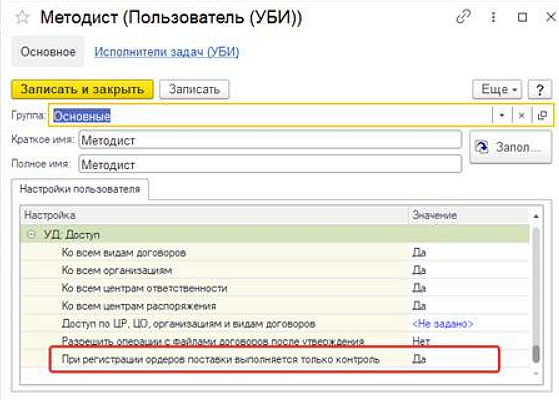 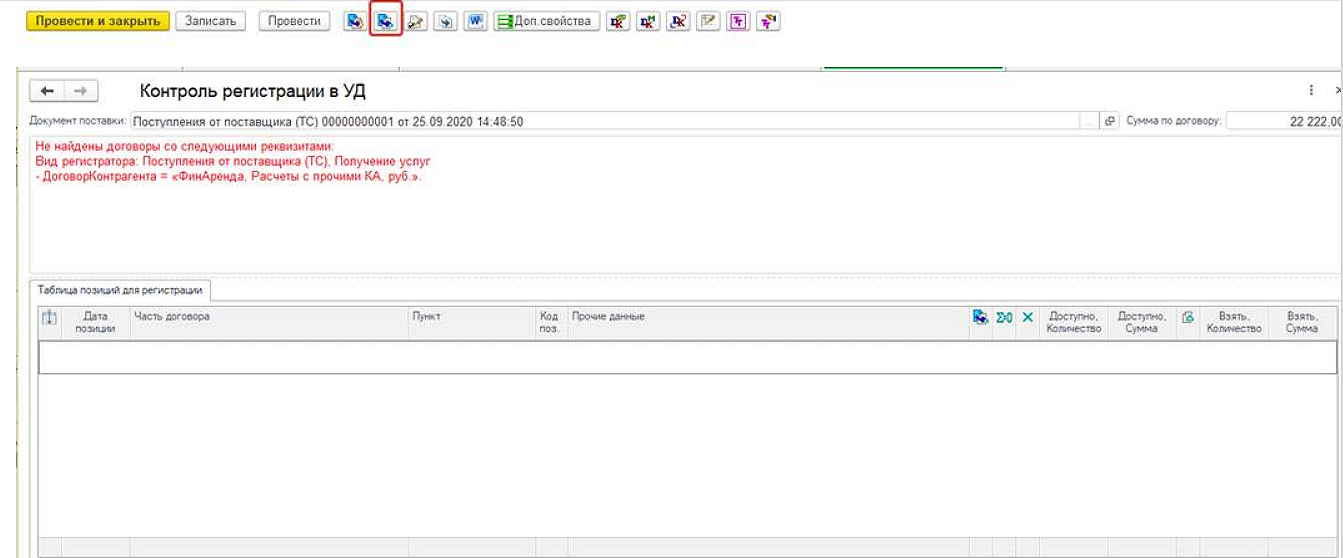 УБИ версия 3.0. 200907. 201013-17#!1.      Интерфейс.УБИ_Общий.
ОбщаяКартинка.УБИ_01_16_Раздел_Web.
ОбщаяКартинка.УБИ_01_16_Раздел_Главное.
ОбщаяКартинка.УБИ_01_16_Раздел_Доработки.
ОбщаяКартинка.УБИ_01_16_Раздел_Итан.
ОбщаяКартинка.УБИ_01_16_Раздел_ОбъектыСО.
Подсистема.УБИ_ОО.
- Новый вариант иконок разделов УБИ.2.      ОбщийМодуль.УБИ_ОО_Сервер.
Справочник.УБИ_ЖО_ЖурналОбъектов.
- Реализован вывод колонок таблицы журнала согласно порядку субконто в настройках вида журнала объектов.3.      Обработка.УБИ_КФО_Редактор.
Отчет.УБИ_КФО_Построитель.
ОбщийМодуль.УБИ_КФО_Сервер.
- по письму Вт 13.10.2020 13:17 от Александр Рыжов ra@itan.ru
1) Исправлены ошибки.
2) Выпущена первая финальная версия с рабочим построителем отчетов на СКД!УБИ версия 3.0. 200907. 201014-17#!Документ.УБИ_БЮ_БюджетныйОрдерДокумент.УБИ_БЮ_ОрдерАктуализацииДокумент.УБИ_БЮ_ПроведениеПоОбщемуСценариюПланДокумент.УБИ_ЗакрытиеМесяцаДокумент.УБИ_ФУ_СторноОстатковДокумент.УБИ_ФУ_ХозОбороты_РБОбщийМодуль.УБИ_ФУ_ГСОбщийМодуль.УБИ_ФУ_ОКСОбщийМодуль.УБИ_ФУ_СерверРегистрСведений.УБИ_ФУ_ОбработкаДокументовОснованийСправочник.УБИ_ДС_МБ_ЗаполнениеИзБЮСправочник.УБИ_ДС_МБ_РазделыБюджетаСправочник.УБИ_ДС_МБ_ЦентрыОтветственностиСправочник.УБИ_ДС_МоделиБюджетов- По письму  Ср 14.10.2020 11:15 от Latkin Maxim lm@itan.ru.1)  Следующие справочники переведены на УФ:- УБИ_ДС_МБ_ЗаполнениеИзБЮ- УБИ_ДС_МБ_РазделыБюджета- УБИ_ДС_МБ_ЦентрыОтветственности2) Внесены корректировки в справочник "УБИ_ДС_МоделиБюджетов"3) Выполнение "УБИ_ФУ_ОбработкаДокументовОснований" перенесено в фон4) Внесена оптимизация в управляемые блокировкиДокумент.УБИ_РД_ВизаДокументаДокумент.УБИ_СС_ЭлектронноеПисьмоОбщийМодуль.УБИ_ОО_КСОбщийМодуль.УБИ_ОО_СерверОбщийМодуль.УБИ_РД_СерверОбщийМодуль.УБИ_СС_СерверПланВидовХарактеристик.УБИ_НастройкиПользователейРегистрСведений.УБИ_ОО_СистемнаяИнформацияРегистрСведений.УБИ_СС_ПовторнаяОтправкаУведомленийОВизированиеРегистрСведений.УБИ_СС_ПодпискаНаРассылкуОСостояниеВизированияСправочник.УБИ_СС_МакетыПисемСправочник.УБИ_СС_НастройкиЭлектроннойПочты- По письму Ср 14.10.2020 16:05 от Анисимов Павел pa@itan.ru.1) ОбщийМодуль.УБИ_СС_Сервер.Документ.УБИ_СС_ЭлектронноеПисьмо.- Изменен способ парсинга HTML текста входящих писем. В связи с найденными проблемами при работе предыдущего метода в базе клиента.2) Справочник.УБИ_СС_МакетыПисем.- Исправлено задвоение кода в HTML письме при добавлении кнопок ответа.3) ОбщийМодуль.УБИ_ОО_Сервер.ОбщийМодуль.УБИ_ОО_КС.РегистрСведений.УБИ_ОО_СистемнаяИнформация.- Изменен механизм контроля изменения строки соединения ИБ. Данное изменение должно решить проблему частой смены идентификатора (GUID) базы и как следствие отключения регламентных заданий. 4) ОбщийМодуль.УБИ_СС_Сервер.ПланВидовХарактеристик.УБИ_НастройкиПользователей.РегистрСведений.УБИ_СС_ПовторнаяОтправкаУведомленийОВизирование.- Реализован механизм повторной отправки уведомлений о назначение на визирование по заданному интервалу (в часах).5) ОбщийМодуль.УБИ_СС_Сервер.ОбщийМодуль.УБИ_РД_Сервер.ПланВидовХарактеристик.УБИ_НастройкиПользователей.РегистрСведений.УБИ_СС_ПодпискаНаРассылкуОСостояниеВизирования.- Реализован механизм подписки на рассылку уведомлений о ходе визирования выбранного документа.6) ОбщийМодуль.УБИ_СС_Сервер.Справочник.УБИ_СС_НастройкиЭлектроннойПочты.- Срок актуальности письма о назначение на визирование теперь опционален.УБИ версия 3.0. 200907. 201016-12#!1.       ОбщийМодуль.УБИ_ДС_Сервер.
Справочник.УБИ_ДС_ВидыРегистраторов.
Справочник.УБИ_ДС_ОграниченияАвторегистрации.
Справочник.УБИ_ФункцииУсловий.
- По письму Пт 16.10.2020 10:00 от Latkin Maxim lm@itan.ru
В справочнике "УБИ_ДС_ОграниченияАвторегистрации" добавлено использование функции условий.2.       Документ.УБИ_БЮ_БюджетныйОрдер.	
- В УФ документа в таблице показателя теперь возможно задание примечания.
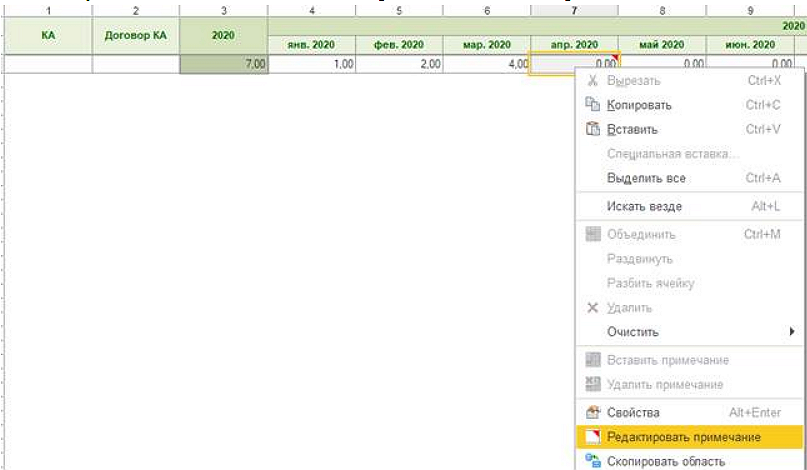 УБИ версия 3.0. 200907. 201016-17#!ОбщийМодуль.Ита_АвтономнаяВыгрузкаТрансОпераций_Сервер.
- Исправлена ошибка формирования реквизитов и табличных частей при выгрузке трансопераций при помощи регламентного задания.УБИ версия 3.0. 200907. 201021-10#!1.       Справочник.УБИ_КУУ_Показатели.
- Исправлена ошибка получения родителя на клиенте.2.       По письму от Пн 19.10.2020 22:37 Анисимов Павел pa@itan.ru.1) ОбщийМодуль.УБИ_СС_Сервер.
- Добавлено условие исключения документов «УБИ_РД_ВизаДокумента» с признаком «АвтоИсключение» из процедуры отправки уведомления о назначение на визирование.2) ПланВидовХарактеристик.УБИ_НастройкиПользователей.
- Удален предопределенный элемент настройки подсистемы СС «СС_ПростойБлокКнопок».3) РегистрСведений.УБИ_РД_СостояниеДокумента.
- Добавлена возможность повторной отправки уведомления о назначение на визирование через контекстное меню формы «Регламент визирования».4) Справочник.УБИ_СС_МакетыПисем.
     Справочник.УБИ_СС_НастройкиЭлектроннойПочты.
- Повторно выкладываю. Так как доработки данных объектов от 14.10.2020 не попали в релиз от С.Л. Тришкина.УБИ версия 3.0. 200907. 201028-15#!1.       По письму от Пн 26.10.2020 17:44 Анисимов Павел pa@itan.ru.
1) ОбщийМодуль.УБИ_ОО_Сервер.
- Доработано условие проверки ролей, которым доступно внесение информации в регистр сведений «УБИ_ОО_СистемнаяИнформация».
2) Отчет. УБИ_ФУ_ИнтерактивнаяОСВ.
- Добавлена опция, позволяющая при раскрытии вместо документа «УБИ_Операция» выводить документ основание.2.       Обработка.УБИ_ФУ_АнализТрансопераций.
- Доработана расшифровка оборотов. Теперь выводятся отдельно сумма ИБ и ошибка.УБИ версия 3.0. 200907. 201109-10#!Документ.УБИ_ДС_ЗаявкаНаПлатеж.
Справочник.УБИ_УД_ПунктыДоговоров.
- По письму от Пт 30.10.2020 14:40 Latkin Maxim lm@itan.ru.
- Исключение архивных позиций пунктов договоров при выборе из заявки на платеж.Документ.УБИ_СпециальныйРегистратор.
Справочник.УБИ_ОО_ВидыИтераторов.
Справочник.УБИ_ОО_НастройкаЗагрузкиТаблицExcel.
- По письму от Чт 05.11.2020 13:51 Александр Рыжов ra@itan.ru (изменения Юрченко).
- Перенесены процедуры из общих модулей в модули объектов с префиксом "Автономно_".Документ.УБИ_РД_ВводНаОсновании.
Документ.УБИ_РД_ВизаДокумента.
Документ.УБИ_УД_ЧастьДоговора.                                                                
ОбщийМакет.УБИ_РД_ШаблоныПроцедур.
ОбщийМодуль.УБИ_РД_Сервер.
РегистрСведений.УБИ_УД_РегистрацияОбъектовВводНаИхОсновании.
Справочник.УБИ_РД_ВариантыВводаНаОсновании.
Справочник.УБИ_РД_ВидыОпераций.
- По письму от Пн 09.11.2020 0:51 Дмитрий Мохов md@itan.ru.
1) Исправление ошибки на форме записи УБИ_УД_РегистрацияОбъектовВводНаИхОсновании.
2) Заполнить по док основанию при вводе на основании из формы документа, теперь опция, которую нужно включать в настройке Варианта ввода на основании РД, а не по умолчанию.
3) В УД: Часть договора перед записью добавлена дополнительная проверка на создание второй основной части договора, т.к. она может быть только одна. И запрещен ввод Типа договора с клавиатуры, только выбор из списка доступен.
4) Исправления ошибок РД выявленных в ходе тестирования.ОбщийМодуль.УБИ_КО_Сервер.
Справочник.УБИ_КО_ВидыОпераций.
- В настройку вида операции КО добавлена процедура обработки изменений объекта.УБИ версия 3.0. 200907. 201112-12#!ОбщийМодуль.УБИ_РД_Сервер.
Справочник.УБИ_ЦП_НастройкаВыводаДанных.
- По письму Ср 11.11.2020 18:19 от Анисимов Павел pa@itan.ru.
1) Исправлена ошибка отправки письма назначения на автовыполненную визу.
2) Для цели типа таблица добавлена возможность вывода и управления группировками.ОбщийМакет.УБИ_СинтаксПомощник.
ОбщийМодуль.УБИ_КО_Сервер.
ОбщийМодуль.УБИ_ОО_ГОК.
ОбщийМодуль.УБИ_ОО_Сервер.
ОбщийМодуль.УБИ_РД_Сервер.
ОбщийМодуль.УБИ_УД_ГОКС.
РегистрНакопления.УБИ_УД_Договоры.
Справочник.УБИ_ДС_ВидыПлатежныхОпераций.
Справочник.УБИ_УД_ВидыСвязейПозиций.
Справочник.УБИ_УД_ПунктыДоговоров.
- Создана новая группа «Обработчики подсистем» в кодовом помощнике процедур.
- Создана процедура «УБИ_УД_АвтоформированиеЗаявокНаПлатеж».УБИ версия 3.0. 200907. 201116-13#!ОбщийМакет.УБИ_СинтаксПомощник.
ОбщийМодуль.УБИ_РД_Сервер.
- Реализована функция ввода на основании для использовании в КО.В процедуре «Обработка изменений» элемента настройки КО необходимо сделать вызов:ВариантВвода = Справочники.УБИ_РД_ВариантыВводаНаОсновании.НайтиПоКоду("001");Документ = УБИ_РД_Сервер.ВводНаОсновании_ЗаполнитьЗаписать(ВариантВвода,ОбъектКонтроля);где
ВариантВвода – Вариант ввода на основании в виде операции РД.
ОбъектКонтроля – записываемый объект контроля, на основании которого создается новый документ.
Документ – ссылка на новый записанный документ.УБИ версия 3.0. 200907. 201117-12#!1.      По письму Пн 16.11.2020 16:54 от Анисимов Павел pa@itan.ru
Справочник. УБИ_ЦП_НастройкаВыводаДанных.
- Изменен способ выбора полей группировок.
- Доработана расшифровка таблиц под вариант с группировками.
- Внесены мелкие правки и доработки.
- Для таблиц добавлена возможность настраивать условное оформление полей.
Обработка. УБИ_ПФ_Интерфейс.
- Доработана расшифровка таблиц под вариант с группировками.2.      ОбщийМакет.УБИ_СинтаксПомощник.
ОбщийМодуль.УБИ_ДС_Сервер.
Справочник.УБИ_ДС_ВидыПлатежныхОпераций.
- Добавлен обработчик переноса просроченных платежей в платежных ордерах «УБИ_ДС_Сервер.АвтопереносПросроченныхПлатежей».Для применения обработчика переноса платежей необходимо:
1) Установить флаг «Автоперенос просроченных платежей» в виде платежной операции.
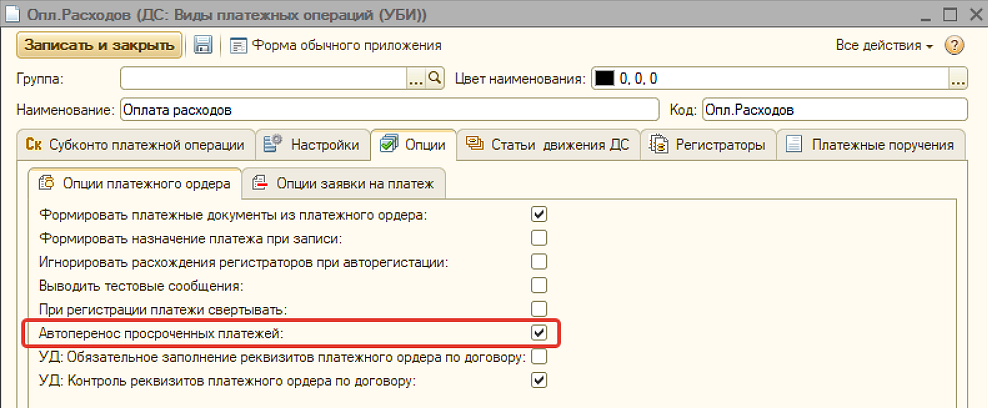 2) Настроить элемент контроля объектов на периодический вызов процедуры «УБИ_ДС_Сервер.АвтопереносПросроченныхПлатежей()».

// ДатаОтбора - Дата отбора, меньше которой берутся просроченные платежи (по умолчанию - текущая дата).// ПериодОтбора - количество дней периода отбора (по умолчанию - 3 дня).// СдвигПлатежа - Дата платежа устанавливается ДатаОтбора+СдвигПлатежа (по умолчанию + 3 дня).// МассивСредствОплаты - Массив средств оплаты (по умолчанию - все).// ОтклПрогноз         - Отключить прогнозные платежи (по умолчанию - Истина).// УБИ_ДС_Сервер.АвтопереносПросроченныхПлатежей(); // Вызов с параметрами по умолчанию.ДатаОтбора          = КонецДня(ТекущаяДата()); ПериодОтбора        = 3;                      СдвигПлатежа        = 3;                      МассивСредствОплаты = Неопределено;ОтклПрогноз         = Истина;УБИ_ДС_Сервер.АвтопереносПросроченныхПлатежей(ДатаОтбора,ПериодОтбора,СдвигПлатежа,МассивСредствОплаты,ОтклПрогноз);УБИ версия 3.0. 200907. 201117-14#!По письму Вт 17.11.2020 13:11 от Latkin Maxim lm@itan.ru.
- Оптимизирована работа обработки по фиксации проводок по документам основания.
- Добавлена возможность ручного снятия фиксации.УБИ версия 3.0. 200907. 201126-10#!1.      По письму Вт 24.11.2020 13:46 от Александр Рыжов ra@itan.ru
1) Устранены ошибки
2) Добавлены интерактивные расшифровки в СКД построитель
3) Добавлен буферный калькулятор
4) Добавлены подписи номеров колонок
5) Выводятся пустые показатели, даже если в них нет данных.ТРЕБУЕТСЯ ТЕСТИРОВАНИЕ ПОЛНОЦЕННОЕ!УБИ версия 3.0. 200907. 201127-14#!1. По письму Чт 26.11.2020 15:38 от Дмитрий Мохов md@itan.ru.1) Процедура УБИ_УД_ПолучитьОснЧасть перенесена из глобального модуля УБИ_УД_ГОКС в УБИ_УД_Сервер, для избежание ошибок с КЭШем;- УБИ_УД_ГОКС
- УБИ_УД_Сервер
- УБИ_УД_Метадоговор
- УБИ_УД_ЧастьДоговора2) Добавлен модуль УБИ_ОН_Сервер с стандартной функцией БСП ЗначениеРеквизитаОбъекта() для использования вместо вызова реквизитов ссылки , через точку;- УБИ_ОН_Сервер- УБИ_ОО3) Мелкие правки списка выбора в УБИ_УД_ВидыРегистраторов;4) В УБИ_РД_ВизаДокумента добавлен новый реквизит КолПрикрепФайлов (Количество прикрепленных файлов на данном этапе) и его заполнение;- УБИ_РД_ВизаДокумента- УБИ_РД_Сервер5) Добавлен шаблон процедуры Динамического назначения;- УБИ_РД_ДинамическоеНазначениеИсполнителей6) Исправление ошибок РД-УБИ_РД_Визирование-УБИ_РД_ВидыОпераций7) Оптимизация работы регистрации поставки и исправление ошибки некорректной регистрации нескольких документов в одну динамическую позицию УД. Исправление работы ручной регистрации;-УБИ_УД_ГОКС-УБИ_УД_ОрдерПоставкиИлиЗачета8) В справочник УБИ_КФО_Шаблоны добавлены формы: ФормаГруппы и ФормаВыбораГруппы;9) В УБИ_ОО_Сервер исправлено заполнение  регистра УБИ_ОО_СистемнаяИнформация при первом внедрении.2. По письму Пт 27.11.2020 9:56 от Latkin Maxim lm@itan.ru.1) Добавлена возможность менять, проводить документ "переоценка валютных счетов" после закрытия периода ИТАН, при этом отклонения от первоначальных проводок после закрытия проходят в открытом периоде (как и во всех документах после фиксации).- ОбщийМодуль.УБИ_ФУ_Сервер.УБИ версия 3.0. 200907. 201130-14#!ОбщийМодуль.УБИ_ДопСвойства_ГОКС.
ОбщийМодуль.УБИ_ОО_Сервер.
ПараметрСеанса.УБИ_АдресВХТЗДопСвойствОбъектов.
РегистрСведений.УБИ_ФУ_ОбработкаДокументовОснований.
Роль.УБИ_ПолныеПрава.
Роль.УБИ_Пользователь.
- По письму Пн 30.11.2020 14:13 от Latkin Maxim lm@itan.ru.
- Выполнена оптимизация обработки документов оснований.Справочник.УБИ_БП_Виды.
Справочник.УБИ_БП_Монитор.
- Исправлены мелкие ошибки по письму Пн 26.10.2020 12:52 от Елена Лобачева le@itan.ru.УБИ версия 3.0. 200907. 201203-11#!Документ.УБИ_ПереоценкаВалютныхСчетов.
Справочник.УБИ_УсловияПереоценки.
- По письму Вт 01.12.2020 13:17 от Леонид Ильин li@itan.ru.
Добавлена переоценка по счетам и субконто.ОбщийМодуль.УБИ_ФУ_Сервер.
- По письму Чт 03.12.2020 10:21 от Latkin Maxim lm@itan.ru.
Добавлена возможность менять, проводить документ "Закрытие месяца" после закрытия периода ИТАН, при этом отклонения от первоначальных проводок после закрытия проходят в открытом периоде (как и во всех документах после фиксации).УБИ версия 3.0. 200907. 201207-16#!По письму Пн 07.12.2020 13:49 от Дмитрий Мохов md@itan.ru.1) Проставлены свойства Ведущее измерение у УБИ_КО_ПерезаписьОбъектов и УБИ_ОО_Оповещения;2) Документы подсистемы УЗ подключены к РД;- УБИ_УЗ_ЗаявкаНаЗакупку- УБИ_УЗ_ЗаявкаНаПоставку- УБИ_УЗ_ПланЗакупок- УБИ_РД_КонтрольИзменения_Документ_ПередЗаписью- УБИ_РД_КонтрольИзменения_Объект_ПередУдалением- УБИ_РД_КонтрольИзменения_Объект_ПриЗаписи3) Добавлена обработка для пометки на удаление Виз и записей в регистре РД;- УБИ_Интерфейс_Общий.
4) Исправление ошибок;- УБИ_УД_ОрдерПоставкиИлиЗачета- УБИ_ОО_Сервер- УБИ_РД_Сервер- УБИ_РД_ВидыОпераций- УБИ_ДС_ВидыРегистраторов.УБИ версия 3.0. 200907. 201210-12#!По письму 07.12.2020, 12:59, "Ильдар Магдеев".Документ.УБИ_СпециальныйРегистратор  По задаче: https://itan.planfix.ru/task/15611- В модуль объекта добавлен обработчик события "ПриЗаписи"- В форме списка убраны команды Проведения/Отмены проведения для подчиненных спец. регистраторов (Изменений в программном коде формы списка нет).- В форме документа добавлены методы:∙ ЕстьНеиспользуемыеСпецРегистраторы()∙ ПолучитьВыборкуНеиспользуемыхСпецрегистраторов()∙ КП_Данные_ЗаполнитьЗавершение()∙ ПометитьНаУдалениеНеиспользуемыеСпецРегистраторы()- В форме документа изменены методы:∙ КП_Данные_Заполнить()∙ Подчиненные_СформироватьДокументы()Изменен комментарий документа (201207)УБИ_БЮ_БюджетныйОрдер  По задаче: https://itan.planfix.ru/task/16628- В модуле формы "У_ФормаДокумента":∙ Изменена процедура КнПодготовитьТаблицы()  По задаче: https://itan.planfix.ru/task/16626- В модуле формы "У_ФормаДокумента":∙ Изменена процедура Автозаполнение_ЗначенийЯчеекПоСвязи()∙ Изменен комментарий документа (201207)УБИ версия 3.0. 200907. 201210-19#!По письму Пн 07.12.2020 17:41 от Александр Рыжов ra@itan.ru.- Обновлена справка у объектов УДС и ФУ.УБИ версия 3.0. 200907. 201211-15#!По письму Пт 11.12.2020 11:33 от Ильдар Магдеев il@itan.ru.  По задаче: https://itan.planfix.ru/task/16675Документ.УБИ_ДС_ПлатежныйОрдер1. В модуле объекта добавлены методы:ЗаполнитьДокументыПлатежаПриОвердрафте()2. В модуле объекта изменены методы:Модуль_УстановитьДатуИСтатусПлатежаПоРегистраторам()ПередЗаписью()ПриЗаписи() Документ.УБИ_ДС_РеестрПлатежей1. В модуле формы ("ФормаДокумента") добавлены методы:ДокументПроведен()2. В модуле формы ("ФормаДокумента") изменены методы:ОперацияОвердрафт()3. В модуле формы ("ФормаОперацийОвердрафта") добавлены методы:ЗаполнитьНаОснованииПлатежногоОрдера()4. В модуле формы ("ФормаОперацийОвердрафта") изменены методы:СоздатьНовыйНаКлиенте()  По задаче: https://itan.planfix.ru/task/16693Документ.УБИ_БЮ_БюджетныйОрдер1. В модуле формы ("ФормаДокумента") изменены методы:Значение_НачалоВыбора()Справочник.УБИ_БЮ_КлассификаторАналитики1. В модуле формы ("ФормаВыбораПростая") добавлены методы:СписокВыборЗначения() - обработчик события "ВыборЗначения" для элемента "Список"ЭтоГрупповойЭлемент()2. В модуле формы ("ФормаВыбораПростая") изменены методы:ПриСозданииНаСервере()Документ.УБИ_БЮ_Бюджет1. В форме документа ("ФормаДокумента") изменены свойства элементов:Для команды "КП_Структура_Сформировать" свойство "Положение в командной панели" выставлено в "В дополнительном подменю" (На скриншоте положение команды до изменений)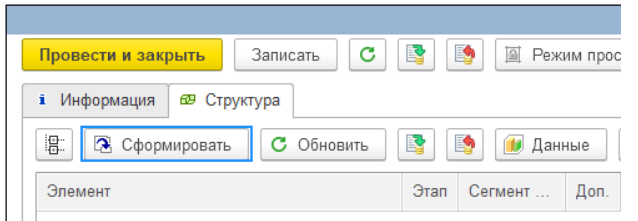 2. В модуле формы ("ФормаДокумента") добавлены методы:КП_Структура_СформироватьЗавершение()3. В модуле формы ("ФормаДокумента") изменены методы:КП_Структура_Сформировать()Изменен комментарий документа (201211)   По задаче: https://itan.planfix.ru/task/16674ОбщийМодуль.УБИ_БЮ_ГОКСИзменены методы:УБИ_БЮ_ПолучитьЗначенияАналитикиПоОграничению()УБИ_БЮ_ПроставитьПризнакГруппы()УБИ_БЮ_ПроставитьПризнакГруппы_КодПоРодителю()УБИ версия 3.0. 200907. 201215-09#!1. По письму Пн 14.12.2020 22:46 от Дмитрий Мохов md@itan.ru.
1) Исправление типизации в таблице значений формы Ита_АвтономнаяВыгрузкаТрансОпераций для корректной работы с объектами из расширения;- Ита_АвтономнаяВыгрузкаТрансОпераций2) Оптимизации кода в УД и КО;- УБИ_УД_ПунктыДоговоров- УБИ_КО_Сервер3) Исправление других незначительных ошибок.УБИ версия 3.0. 200907. 201217-11#!По письму Вт 15.12.2020 14:23 от Latkin Maxim lm@itan.ru.- В документ "Переоценка валютных счетов (УБИ)" добавлена возможность выбора способов переоценки.В "Редактор проводок (УБИ)", для закладки "Проводки документов" по двойному клику по полю добавлено открытие для просмотра значения этого поля. При установленном признаке ручной корректировки по умолчанию отображается закладка "Ручные проводки".ОбщийМодуль.УБИ_КФО_Сервер.
- Изменена версия объекта.УБИ версия 3.0. 200907. 201222-19#!По письму Пн 21.12.2020 19:04 от Анисимов Павел pa@itan.ru.ОбщийМодуль.УБИ_СС_Сервер.- Не отправлялось письмо инициатору  о назначение визы на доработку. Исправлено.1.2. ОбщийМодуль.УБИ_ОО_Сервер.- При разворачивании базы на сервере из файловой возникает ошибка при открытие. Исправлено. 1.3. Справочник. УБИ_ЦП_НастройкаВыводаДанных.- Для цели типа таблица добавлена возможность вывода группировок в иерархии.1.4. Справочник. УБИ_ПФ_Панели. Обработка. УБИ_ПФ_Интерфейс.- Добавлен новый элемент панели ПФ «Кнопка».- Добавлена возможность создавать кнопки  управления группировками таблиц (целей).- Добавлена возможность создавать кнопки управления данными таблиц (целей).- Время автообновления ПФ можно теперь задавать по умолчанию в настройках.- Построение данных ПФ и их обновление (как в целом панелей, так и отдельных таблиц) теперь выполняется в фоне.- Другие доработки и улучшения.2. По письму Вт 22.12.2020 17:07 от Александр Рыжов ra@itan.ru.Подсистема.УБИ_КФО,
ОбщийМодуль.УБИ_КФО_Сервер,
Роль.УБИ_ПолныеПрава (добавлен документ),
Документ.УБИ_КФО_ЭкземплярыОтчетов,
Отчет.УБИ_КФО_Построитель,
Обработка.УБИ_КФО_Редактор.- Исправлена ошибка отображения в дереве показателей - показателя из статической области, исправлена ошибка интерпретации и задания регистра доп. свойств,- Изменено сохранение счетов в показателях со ссылок на коды счетов (для возможности открытия в другой базе),- Исправлена ошибка сохранения составов значений АП при корректировке показателя.- Добавлена возможность вывода нескольких экземпляров отчетов в одном построителе,возможность задания формул калькулятора ссылающихся на несколько экземпляров отчетов,а также сохранения состояния построителя отчетов в документ и восстановления из документа.Требуется тщательное тестирование!УБИ версия 3.0. 200907. 201223-13#!1.       Найдена и исправлена ошибка, которая появляется при переключении на экземпляр отчета с выводом на СКД и попыткой расшифровать.УБИ версия 3.0. 200907. 201225-11#!1.       По письму Ср 23.12.2020 14:14 от Ильдар Магдеев il@itan.ruПо задаче: https://itan.planfix.ru/task/16812ОбщийМодуль.УБИ_ФУ_Сервер- Изменен метод УстановитьУправляемыеБлокировкиНаРегистрБухгалтерии()Документ.УБИ_ЗакрытиеМесяца- В модуле объекта изменен метод СформироватьПроводкиПоКорреспонденции()По задаче: https://itan.planfix.ru/task/16415Справочник.УБИ_ПФ_Схемы- В форме элемента изменены методы:         КнЗагрузитьКартинку()         Кнопки_ВыполнитьВызов()         КП_КнопкиПД_СпециальныйВызов()         КП_КнопкиПД_СтандартныйВызов()- В форме элемента добавлены методы:         КнЗагрузитьКартинкуЗавершение()         КП_КнопкиПД_СпециальныйВызовЗавершение()         КП_КнопкиПД_СтандартныйВызовЗавершение()По письму Вт. 15.12.20 11:42 от Александр Рыжов / ra@itan.ruДокумент.УБИ_СпециальныйРегистраторВ форме документа изменен метод:         КП_Данные_Заполнить()Справочник.УБИ_АП_Виды_ЦФО_ЦФУИзменены настройки форм списка и выбора (Программных изменений нет)//В формах было установлено условное оформление для групп элементов.
Справочник не является иерархическим - происходила ошибка при открытии.По письму Вт. 15.12.20 10.55 от Гузаля Орлова / murtazinag@gmail.com (Письмо в тех. поддержку)Справочник.УБИ_БЮ_КлассификаторАналитикиВ форме "ФормаВыбораПростая" изменен метод:ПриСозданииНаСервере()По письму Чт 24.12.2020 21:22 от Дмитрий Мохов md@itan.ru.Документ.УБИ_ДС_ЗаявкаНаПлатежДокумент.УБИ_ДС_РеестрПлатежейДокумент.УБИ_РД_ЗаместителиВМаршрутахОбработка.УБИ_Интерфейс_ОбщийОбработка.УБИ_Интерфейс_ПрофОбработка.УБИ_РД_ВизированиеОбщийМодуль.УБИ_БП_СерверОбщийМодуль.УБИ_ОО_СерверОбщийМодуль.УБИ_РД_СерверПодсистема.УБИ_РДРоль.УБИ_ПолныеПраваРоль.УБИ_ПользовательРоль.УБИ_РМ_РД_КонтроллерРоль.УБИ_РМ_РД_ОператорРоль.УБИ_РМ_ФУ_КонтроллерРоль.УБИ_РМ_ФУ_ОператорСправочник.УБИ_ДС_ВидыПлатежныхОперацийСправочник.УБИ_ДС_ВидыРегистраторовСправочник.УБИ_ОО_НастройкаДинамическогоСпискаСправочник.УБИ_РД_ОргЕдиницы- Добавлен новый механизм по временному замещению исполнителя на его стадиях маршрутов;- Добавлен дополнительные варианты расчетов лимитов для учета приходных документов;- Исправлены ошибки в УФ УБИ_ДС_ВидыПлатежныхОпераций;- Доработан механизм Сохранения настроек динамических списков, чтобы он не учитывал отборы с типом "Недоступные" и в обработке Визирование при открытии добавлен.- Параметр "ОтключитьНастройкиДинамСписков", который отключает механизм сохранения настроек. Добавлен для возможности открытия форм со своим отбором;- Исправление по Ролям и другие незначительные изменения.УБИ версия 3.0. 200907. 201225-14#!1.      По письму Пт 25.12.2020 13:32 от Дмитрий Мохов md@itan.ru- Исправление загрузки классификатора из Эксель + исправление вывода более 999 строк в табличном документе.- Кусок изменений по РД и механизму Сохранения настроек динамических списков, который не попал в прошлое исправление от 201224УБИ версия 3.0. 200907. 201228-14#!1.       По письму Пн 28.12.2020 12:08 от Александр Рыжов ra@itan.ru.- Исправлено сохранение и восстановление из документа.- Добавлена возможность сохранения вариантов настроек для СКД.- Исправлены прочие мелкие ошибки.- Добавлены права на новый справочник.- У ролей РМ_ФУ убраны права на использование редактора шаблонов.УБИ версия 3.0. 200907. 210112-14#!1.       Обработка.УБИ_ОО_ИзменениеОбъектов.
- Добавлен вид объектов «ПланОбмена».Справочник.УБИ_МП_НСС_ЗаполнениеСубконтоНовВ модуле формы элемента:∙             Добавлен метод: СвернутьДеревоВСтрокуНаСервере()∙             Изменен метод: ЗаполнениеСКФормулаНачалоВыбора()Изменен комментарий справочника (210111)Документ.УБИ_БЮ_БюджетныйОрдерВ модуле формы "ФормаДокумента":∙             Добавлен метод: ЗаполнитьИзмерениеПоУмолчаниюСервер()∙             Изменен метод: Ордер_ТабПоле_ДобавитьСтроку()В модуле формы "У_ФормаДокумента":∙             Добавлен метод: ЗаполнитьИзмерениеПоУмолчаниюСервер()∙             Изменен метод: Ордер_ТабПоле_ДобавитьСтроку()Справочник.УБИ_БЮ_КлассификаторАналитикиВ форме списка:∙             Изменен метод: КнУстановитьСвойствоУПодчиненныхЭлементов()УБИ версия 3.0. 200907. 210114-12#!1) К справочнику условий маршрутов, дополнительно подключена возможность использовать Функции условия в сочетании с Доп процедурой;- УБИ_РД_УсловияОтбора- УБИ_ФункцииУсловий2) Изменение механизма блокировки попытки Отмены проведения Утвержденного документа.Раньше решим записи с Отмены проведения менялся на Проведение, а теперь происходит блокировка записи;- УБИ_РД_Сервер3) Правки механизма блокировки создании двух основных частей в метадоговоре;- УБИ_УД_Метадоговор- УБИ_УД_ЧастьДоговора4) Перенос одинаковых функций в общий модуль.- УБИ_ОО_Сервер- УБИ_ДС_ВидыРегистраторов- УБИ_РД_УсловияОтбораУБИ версия 3.0. 200907. 210118-16#!
Внимание! Новая таблица изменений!УБИ версия 3.0. 200907. 210118-16#!- Добавлен спр. УБИ_ДС_ДопСтатусыДС.
- Добавлены: реквизит ДопСтатусПлатежа в док-т  УБИ_ДС_ПлатежныйОрдер                        и измерение ДопСтатус в рег. накопл. УБИ_ДС_ДенежныеСредства                         с типом УБИ_ДС_ДопСтатусыДСУБИ версия 3.0. 200907. 210119-14#!Справочник.УБИ_Проводки.
- В содержании проводки после кода через точку теперь указывается номер учетной операции.УБИ версия 3.0. 200907. 210119-17#!ПланОбмена. Ита_АвтономнаяВыгрузкаТрансОпераций.
- Устранена ошибка использования на клиенте метаданных при подготовке списка выгрузки других объектов.УБИ версия 3.0. 200907. 210122-16#!1.      Обработка.УБИ_ЗК_ДиспетчерЛицензий.
- Выполнены незначительные интерфейсные изменения.Документ.УБИ_КФО_ЭкземплярыОтчетов.Обработка.УБИ_КФО_Редактор.ОбщийМодуль.УБИ_КФО_Сервер.Отчет.УБИ_КФО_Построитель.Справочник.УБИ_КФО_ВариантыНастроекСКД.Справочник.УБИ_КФО_Шаблоны.
            1) Ускорена выгрузка в Excel в формате КФО2) Добавлены обороты с накоплением3) Добавлено возможность сохранения и восстановления вариантов настроек СКД в построителе4) Добавлена возможность вывода карточки счета по корр.счету при расшифровке формулы типа ДО(Счет, КорСчет), КО(Счет, КорСчет)5) Добавлена возможность задавать группировки в статических областях в редакторе с последующим их выводом в построителе6) Добавлена возможность задавать группировки в построителе (после построения отчета). Группировки сохраняются и восстанавливаются из документе КФО. С другой стороны закрыта возможность автоматического вывода группировок по базовым АП (как это было в формате КФО), что обеспечила корректную трактовку итогов в режиме СКД и ускорила формирование отчета в режиме СКД.7) Добавлен автоматический контроль при сохранении шаблона в редакторе (который ранее осуществлялся по выбору пользователя по кнопке "Контроль")8) Добавлена возможность указывать динамический фильтр АП для разделителей периода9) Добавлена возможность указывать произвольные параметры для запроса динамического фильтра АП10) Добавлена возможность создавать несколько АП отчета с одим типом и видом (кроме разделителей периода)11) Улучшен интерфейс - команды объединены по группам, добавлена информация по сохраняемым свойствам стилей, добавлен вывод наименований в итоговых колонках при выводе в формате КФО и пр.12) Исправлена ошибка трактовки разделителей периодов в СКД, расшифровки формулы показателя в режиме СКД и пр.1) Исправление ошибки при выборе значения у субконто с типом Булево - УБИ_УД_ЧастьДоговора2) Исправление видимости элементов формы при использовании пользовательских настроек формы (Видимость настраивается именно у элементов, а не групп)- УБИ_ДС_ЗаявкаНаПлатеж3) Исправлена ошибки перевода на УФ. Отсутствовала возможность выбора конкретного объекта, вместо написания процедуры в таблице Регистрации- УБИ_ДС_ВидыРегистраторов4) Добавлено исключение, которое отключает настройку "РД: Ограничение доступа к элементам формы.", если включен Незащищенный режим КО- УБИ_РД_СерверОбщийМодуль.УБИ_ФУ_Сервер
Исправлена ошибка в обработке документов оснований - не отрабатывал признак "Исключать успешно обработанные", записи регистра всегда очищались.Обновление справки по подсистемам: Общие объекты; РД, СС, КО, ОДУБИ версия 3.0. 200907. 210128-12#!Справочник.УБИ_ДС_ВидыПлатежныхОпераций.
- Добавлены реквизиты УД для заполнения при регистрации документов (теперь они доступны всегда).Справочник.УБИ_ОО_ВидыИтераторов.
- Незначительные изменения.Справочник.Ита_АВТ_СтруктураПроизвольныхДанных.
Подсистема.Ита_Доработки.
ПланОбмена.Ита_АвтономнаяВыгрузкаТрансОпераций.
ОбщийМодуль.Ита_АвтономнаяВыгрузкаТрансОпераций_Сервер.Добавлен режим "Выгрузка произвольных данных" в  компоненту «Автономная выгрузка трансопераций (Итан)».           Необходима проверка на автономность!   Список версийУБИ версия 3.0. 200907. 210201-11#!ЖурналДокументов.УБИ_ЖурналФиксацииПроводокПоДокументамОснований.
- В журнал документов фиксации проводок добавлен документ "УБИ_СпециальныйРегистратор".Справочник.Ита_АВТ_СтруктураПроизвольныхДанных.
Подсистема.ИТА_Доработки.
ПланОбмена.Ита_АвтономнаяВыгрузкаТрансОпераций.
ОбщийМодуль.Ита_АвтономнаяВыгрузкаТрансОпераций_Сервер.
- Доработан режим "Произвольная выгрузка" в   АвтономнаяВыгрузкаТрансОпераций.   3.      Справочник.УБИ_Проводки.
-  Удалены старые строки кода.
НовСтр.ДопРеквизиты        = Неопределено;
НовСтр.ДопРеквизитыОбъекта = "";  4.      ОбщийМодуль.УБИ_БЮ_ГОК.
Справочник.УБИ_ДС_МБ_ЗаполнениеИзБЮ.
- Устранена ошибка построения дерева с базовым объектом с типом перечисление.5.      Справочник.УБИ_СО_ИнформационныеБазы.
- Устранена ошибка мутабельности при частичном заполнении объектов конфигурации.УБИ версия 3.0. 200907. 210203-17#!Доработка механизма Контроля лимитов поставок:Возможность контроля лимитов поставок, если даже док-ты УБИ_УД_ОрдерПоставкиИлиЗачета по одному или нескольким  док-там поставки еще не созданы и документы поставок еще не проведены.В подсистеме УБИ_УД:     - Добавлен регистр сведений УБИ_УД_КонтрольПоставокИлиЗачета;- Добавлен реквизит ПредварительныйКонтрольПоставок  в спр. УБИ_УД_ВидыРегистраторов-  Добавлен блок процедур и процедура Подписки на событие в общем модуле УБИ_УД_Сервер-  Изменения в общем модуле УБИ_УД_ГОКС-  Изменены в док-те УБИ_УД_ОрдерПоставкиИлиЗачета форма КонтрольРегистрацииВУД:                   Модуль формы и сама форма: добавлена колонка СуммаПредварительно в т.ч. в ТабПозиций и ТабПозиций1.Выполнена оптимизация записей движений в регистры бухгалтерии.1)   Справочник «УБИ_ПФ_Панели».
Обработка «УБИ_ПФ_Интерфейс».- Под каждый элемент ПФ вида «Кнопка» теперь генерируется отдельная команда формы.- Добавлена возможность задавать подсказку для элемента ПФ вида «Кнопка». - Убрана модальность кнопки «Настройки» и открытия формы стандартной расшифровки панели ПФ.- Все элементы ПФ а так же процедуры расшифровки «Целей» подключены к «Web настройкам».- Другие доработки и улучшения.2)   Справочник «УБИ_СС_НастройкиЭлектроннойПочты».
Обработка «УБИ_Интерфейс_Проф».
Обработка «УБИ_Интерфейс_Общий».- Из настроечной и интерфейсной частей СС скрыты элементы касающиеся встроенного почтового клиента УБИ.3)   Отчет «УБИ_ФУ_ИнтерактивнаяОСВ».- В модуль объекта добавлен комментарий с указанием первоисточника и произведенных доработок.УБИ версия 3.0. 200907. 210205-11#!1) Исправлена ошибка в справочнике Виды регистраторов, когда выбор реквизитов Итератора возвращал некорректную формулу.2) Исправлена очистка Функции условия;- УБИ_РД_УсловияОтбора- УБИ_ДС_ВидыРегистраторов3) В случае Отказа визирования форма документа не закрывается;- УБИ_РД_Сервер;4) Исправлено отобрадения истории визирования Справочников;- УБИ_РД_ВизаДокумента5) Замена предупреждения пользователя, что необходимо записать объект на вопрос (Записать сейчас или нет);- УБИ_УД_Метадоговор- УБИ_УД_ЧастьДоговораДокумент.УБИ_КФО_ЭкземплярыОтчетов.Обработка.УБИ_КФО_Редактор.ОбщийМодуль.УБИ_КФО_Клиент.ОбщийМодуль.УБИ_КФО_Сервер.Отчет.УБИ_КФО_Построитель.Подсистема.УБИ_КФО.Справочник.УБИ_КФО_ВариантыНастроек.Справочник.УБИ_КФО_ВариантыНастроекСКД.Справочник.УБИ_КФО_Шаблоны.1) В документ КФО добавлены реквизиты связанные с визированием.2) В списке документа КФО отображается список сохраненных отчетов текущего документа списка 3. Добавлена возможность сохранения/выбора вариантов настроек КФО (всех, не только СКД), т.е. и настройку фильтров, а также настройки группировок областей выводимых в формате КФО.4) Добавлена возможность установки автоширины колонок при выводе в формате СКД.5) Добавлена возможность указания постфикса ("итого" и т.п.) для наименований итоговых колонок при выводе в формате СКД.6) Добавлена возможность выводить статические области в виде последовательности именованных областей в разрезе АП.7) Добавлены командные панели быстрого оформления ячеек табличного документа в редакторе статических областей, в форме настройки стилей, в табличном поле калькулятора в построителе отчета.8) Добавлены кнопки сокрытия командных панелей.9) Исправлена ошибка добавления и использования АП в динамической области. Необходимо перезалить в последний релиз только Редактор.УБИ версия 3.0. 200907. 210209-10#!Обработка.УБИ_Интерфейс_Общий.Обработка.УБИ_ОО_РедакторПроцедур.- Доработан редактор процедур.- Вызов отладчика через меню сервисных обработок заменен на вызов редактора.1) Исправление некорректных вызовов в регистрации поставок;-УБИ_УД_ОрдерПоставкиИлиЗачета-УБИ_УД_ГОКС2) Изменение сообщений пользователю;-УБИ_УД_Метадоговор-УБИ_УД_ЧастьДоговора-УБИ_ОО_Клиент3) Добавлено предупреждение пользователя, когда происходит блокировка записи,
через механизмы справочника  ""ДС: Ограничения авторегистрации (УБИ)"";-УБИ_ДС_СерверУБИ версия 3.0. 200907. 210215-12#!Документ «УБИ_БЮ_БюджетныйОрдер».    - Исправлена загрузка данных из файла Excel для толстой формы.    - Исправлена ошибка выгрузки в файл Excel возникающая при выгрузке 4-х значного количества классификаторов. Добавлен функционал по отслеживанию движений регистров и проверка измененности движений УБИ перед их записью.Настройка отслеживание непосредственных изменений движений регистров, без проведения документаДанный функционал нужен для отслеживания изменений движений по регистрам, без непосредственной записи документа. К примеру, при операции закрытия месяца, использования внешних обработок и так далее. Документ, по которому были изменены движения, попадает в отложенное проведение.Настройки в конфигуратореПри внедрении необходимо указать регистры, из типовой конфигурации, для отслеживания изменений, в подписке на событие «УБИ_ФУ_НаборЗаписейРегистра_ПриЗаписи»: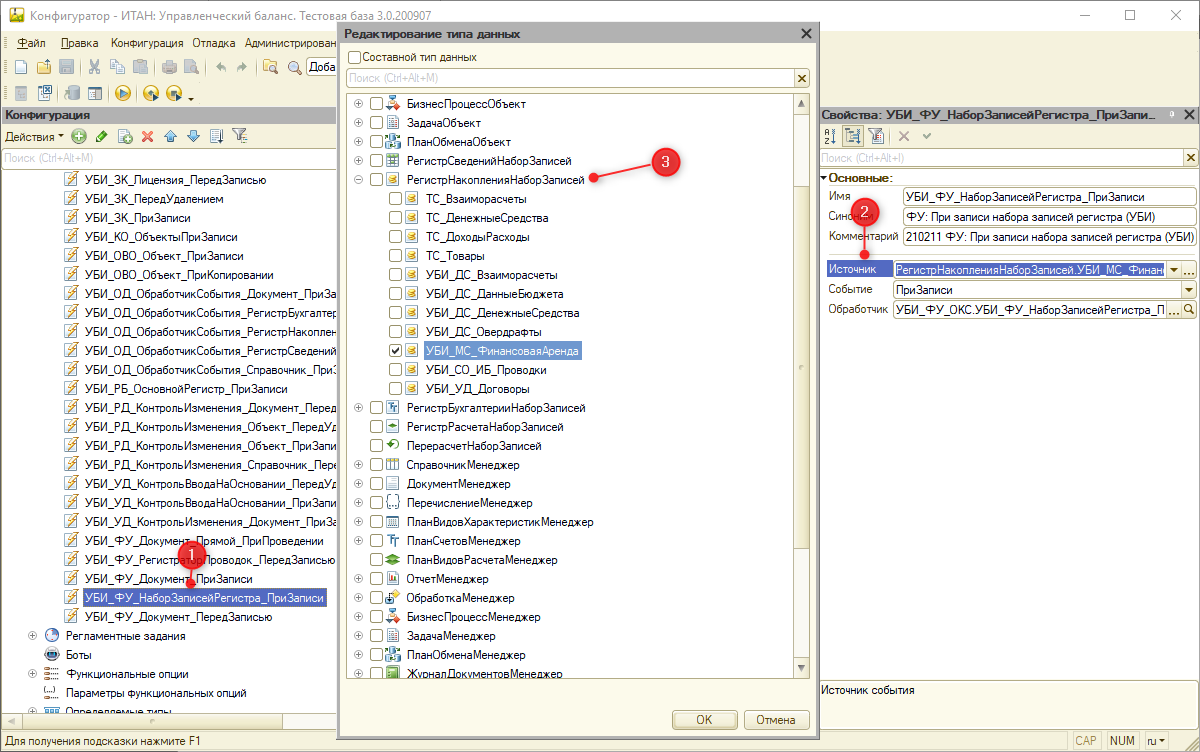 После того, как будут указаны регистры из типовой конфигурации, необходимо исключить из подписки регистр «УБИ_МС_ФинансоваяАренда».Настройки в режиме предприятияВключение данного функционала находить в настройках финансового учета: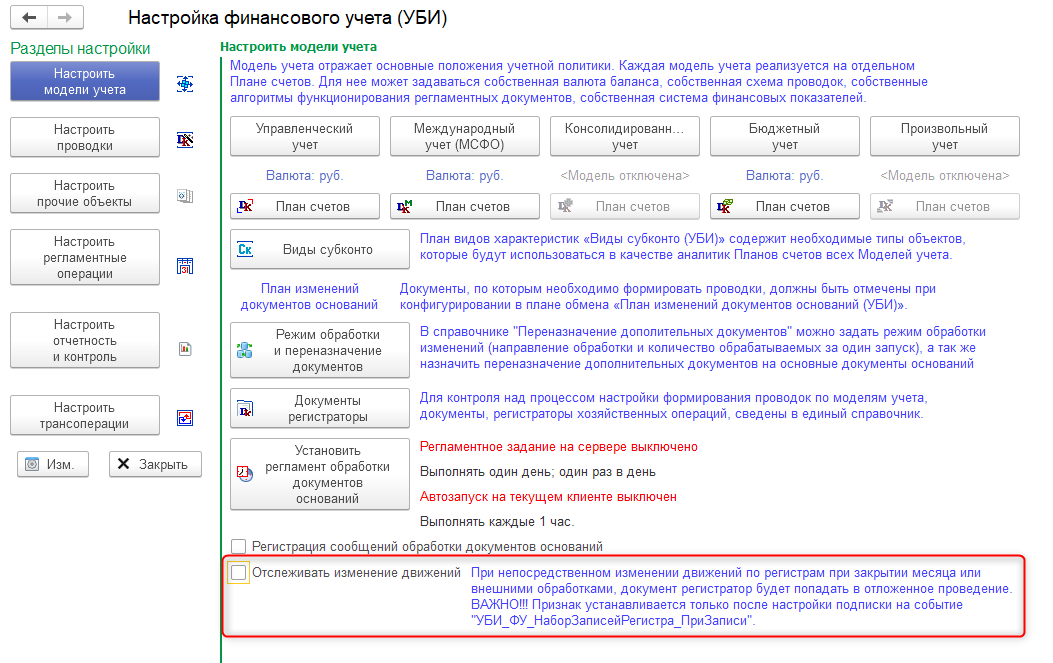 УБИ версия 3.0. 200907. 210216-12#!1.       Документ.УБИ_РД_ВводНаОсновании.
Справочник.УБИ_РД_ВариантыВводаНаОсновании.
Справочник.УБИ_РД_ВидыОпераций.
- Настройка ввода на основании переведена на УФ.2.        
Документ.УБИ_РД_ВизаДокумента.Документ.УБИ_УД_КорректировкаПозиций.Документ.УБИ_УД_Метадоговор.Документ.УБИ_УД_ЧастьДоговора.ОбщийМодуль.УБИ_УД_Сервер.Справочник.УБИ_УД_ПунктыДоговоров.Справочник.УБИ_УД_ВидыРегистраторов.Подсистема.УБИ_УД.Отчет.УБИ_УД_Отчет_ДеревоПозицийДоговора.РегистрСведений.УБИ_УД_БалансПозиций.Роль.УБИ_РМ_УД_Контроллер.Роль.УБИ_РМ_УД_Оператор.
1) Печать протокола визирования.2) Добавлен реквизит «ПредварительныйКонтрольПоставок» в спр. УБИ_УД_ВидыРегистраторов.3) Задача "Требования к механизму внесения изменений в договоры"
- 1 - й этап. Механизм + Отчет "Дерево позиций" пока Расшифровка.3. 1) Перевод на УФ подсистемы ОД (Ограничения доступа) и одного справочника БЮ;-УБИ_ОД_ГруппыПользователей-УБИ_ОД_Маркеры-УБИ_ОД_Объекты-УБИ_БЮ_ВидыПакетовДокументов2) Исправление опечаток;-УБИ_КУУ_Контроль3) Исправление выбора функций условий;-УБИ_ДС_ВидыРегистраторов4) Небольшая правка имен;-УБИ_БЮ_ОрдерАктуализацииДокумент.УБИ_КФО_ЭкземплярыОтчетов.Обработка.УБИ_КФО_Редактор.ОбщийМодуль.УБИ_КФО_Клиент.ОбщийМодуль.УБИ_КФО_Сервер.Отчет.УБИ_КФО_Построитель.Подсистема.УБИ_КФО.Справочник.УБИ_КФО_ВариантыНастроек.Справочник.УБИ_КФО_Шаблоны.-  Исправлены ошибки и ускорено формирование отчетов.УБИ версия 3.0. 200907. 210220-16#!Документ.УБИ_РД_ВводНаОсновании.
Справочник.УБИ_РД_ВариантыВводаНаОсновании.
Отделено заполнение на основании от ввода на основании. Заполнение на основании теперь выполняется с помощью отдельной команды «Заполнить на основании (УБИ).
Для появление команды у нужного документа, надо для команды указать соответствующий тип объекта.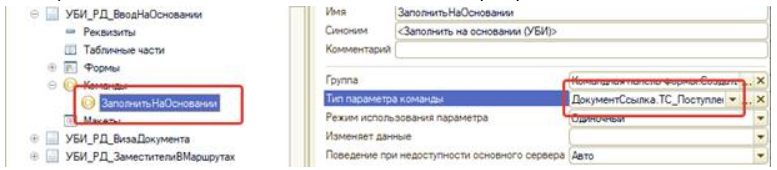 Исправлено формирование движений по активно-пассивности в бюджетном ордере.В форму редактирование проводок добавлено обновление отображение движений после записи проводок непосредственно из формы редактирования движений. Скорректирован механизм проверки на изменение движений перед записью.Обработка.УБИ_ОО_РедакторПроцедур.В модуле формы (Форма):∙Изменен метод "ПолучитьТекстФорматированногоДокумента"∙Изменен метод "ДействиеКодовогоПомощника"∙Удален метод "КП_Процедура_Просмотр"∙Удален элемент формы "КП_Процедура_Просмотр"Документ.УБИ_ЗакрытиеМесяцаВ модуле объекта:∙Изменен метод "ПолучитьТаблицуИтоговПоСчету"Справочник.УБИ_УО_ВидыУчетныхОперацийВ форме элемента:∙Изменен метод "ВладельцыЗначений_УстановитьТипВладельца"Справочник.УБИ_СО_ИнформационныеБазыВ форме элемента:∙Изменен метод "Конфигурация_ОбновитьОтдельныеОбъекты_1"ОбщийМодуль.УБИ_ФУ_ГС∙Измене метод "УБИ_СформироватьПроводкиПоШаблону_Отладка"УБИ версия 3.0. 200907. 210224-12#!- Внедрение ЭЦП РД.УБИ версия 3.0. 200907. 210225-14#!1.       - Добавлены объекты БСП, не входящие в УБИ.2.       ОбщийМодуль.УБИ_Реквизиты_Клиент∙     Добавлен метод ВыбратьРеквизитНеМодальный()∙     Добавлен метод ВыбратьРеквизитНеМодальныйЗавершение()Справочник.УБИ_БЮ_ВидыОперацийАктуализацииВ модуле формы элемента:∙     Изменен метод ПараметрыИтератораФормулаЗаполненияНачалоВыбора()∙     Добавлен метод ПараметрыИтератораФормулаЗаполненияЗавершение()3.       1) Добавлено заполнение формы налоговых реквизитов (для БП 3) в Заявке на платеж;-УБИ_ХХ_Клиент;-УБИ_ХХ_Сервер;-УБИ_ДС_ЗаявкаНаПлатеж;-УБИ_ОО;2) Перевод на УФ справочников БЮ;-УБИ_БЮ_БюджетныеПоказатели;-УБИ_БЮ_ВидыПакетовДокументов;3) Полный уход от модальности и удаление лишних форм;-УБИ_ОД_ГруппыПользователей;-УБИ_ОД_Маркеры;-УБИ_ОД_Объекты.Список версийУБИ версия 3.0. 200907. 210307-11#!Файл версии: UBI_TB_30_200907_210307_11#! .cf
по ссылке https://yadi.sk/d/HH_bpDDiJRM-lQ1.      По письму Чт 04.03.2021 14:51 от Latkin Maxim lm@itan.ru.
ОбщаяФорма.УБИ_ФУ_РедакторПроводок.
РегистрСведений.УБИ_ФУ_ОбработкаДокументовОснований.
Обработка.УБИ_ОбновлениеИБ.- Выполнена оптимизация вывода списков документов оснований в регистре сведений "Обработка документов оснований".- Скорректированы подсказки команд в форме редактирования движений.2.      По письму Сб 06.03.2021 4:40 от Ильдар Магдеев il@itan.ru.
Все остальные объекты…По задаче: https://itan.planfix.ru/task/17779ОбщийМодуль.УБИ_ХХ_ПодЗаказчика_ГОКС         Изменен метод УБИ_ХХ_РД_СписокОтборовВизДокументов()Обработка.УБИ_РД_Визирование         Изменен метод ПодготовитьГруппуКнопокОтдельногоОтбора()         Изменен метод ПриСозданииНаСервере()         Добавлен метод КнВизированиеОбновить()         Добавлен метод КнВизированиеОтборПросрочено()         Добавлен метод КнВизированиеОтборПросроченоСервер()         Добавлен метод УстановитьТекущуюДатуВизированиеНаСервере()По задаче: https://itan.planfix.ru/task/17785ОбщийМодуль.УБИ_МП_ГС         Изменен метод УБИ_МП_ТрансформацияСчетовНов()По задаче: https://itan.planfix.ru/task/17780Документ.УБИ_РД_ВизаДокумента         Изменен метод ПриСозданииНаСервере()По задаче поставленной Александром Рыжовым от 4 марта:Документ.УБИ_ТрансОперация         Изменена форма документа (В контекстное меню для ТЧ "Проводки1" добавлена команда "Вывести список")По задаче: https://itan.planfix.ru/task/16130- В справочники и все затронутые в данном обновлении объекты с событиями "ПередЗаписью" и "ПриЗаписи" добавлена проверка признака "ОбменДанными.Загрузка".УБИ версия 3.0. 200907. 210312-09#!Файл версии: UBI_TB_30_200907_210312_09#! .cf
по ссылке https://yadi.sk/d/-F0FxrO4i7Nr9gПо письму Чт 11.03.2021 15:14 от Дмитрий Мохов md@itan.ru.1) Добавлена возможность в Виде операции РД настроить закрытие формы объекта при смена статуса визы.2) Исправление мелких ошибок.УБИ версия 3.0. 200907. 210312-15#!Файл версии: UBI_TB_30_200907_210312_15#! .cf
по ссылке https://yadi.sk/d/RKnzJbLcqaoaUQ1.      По письму Пт 12.03.2021 11:17 от Леонид Ильин li@itan.ru1) Добавлены новые события в форме УБИ_ДС_ЗаявкаНаПлатеж  и обращения к процедурам в модулях  под заказчика:      -    УБИ_ХХ_Клиент.ДС_ПриОткрытииФормы(ЭтаФорма);      -    УБИ_ХХ_Клиент.ДС_ОбработкаВыбора(ЭтаФорма,ВыбранноеЗначение, ИсточникВыбора);      -    УБИ_ХХ_Клиент.ДС_СубконтоТаб_НачалоВыбора(ЭтаФорма,Элемент,ДанныеВыбора,СтандартнаяОбработка)      -    УБИ_ХХ_Клиент.ДС_ПриВыбореПоля(ЭтаФорма,Элемент,ВыбраннаяСтрока,Поле,СтандартнаяОбработка);2) Исправление ошибок предыдущих обновлений.3) Механизм внесения изменений в договоры.2.      По письмам Пт 12.03.2021 13:59 и Пт 12.03.2021 14:45 от Latkin Maxim lm@itan.ruОбщаяФорма.УБИ_ФУ_РедакторПроводок.ОбщийМодуль.УБИ_ФУ_ГС.- Добавлена возможность удаления отклонения от фиксации в проводках документа.- Добавлена проверка на видимость команды только для роли "УБИ_ПолныеПрава".УБИ версия 3.0. 200907. 210316-13#!Файл версии: UBI_TB_30_200907_210316_13#! .cf
по ссылке https://yadi.sk/d/RWv2IrBFzjo_FA1.      Справочник.УБИ_ДС_МоделиБюджетов.
- Теперь установка признака контроля лимита выполняется на любом СК, но проверяется количество таких СК (до 4).2.      ОбщийМодуль.УБИ_ДС_ГОКС .
- Отключено ограничение выбора группового элемента в справочнике с иерархией элементов.УБИ версия 3.0. 200907. 210317-17#!Файл версии: UBI_TB_30_200907_210317_17#! .cf
по ссылке https://yadi.sk/d/5GNJpDGc_JME2w1.      ОбщийМакет.УБИ_ЗК_V3_Hasp_zip
- Добавлен макет для новой защиты УБИ (не поставляется).2.      По письму Вт 16.03.2021 14:12 от Александр Рыжов, ИТАН ra@itan.ru. Новая версия КФО.Ускорена работа редактора шаблонов, возвращен принцип работы с текущим блоком (как это было для неуправляемых форм).Возвращена в полноценном виде команда "Создать область копированием" в редакторе шаблонов. Теперь копируется и динамическая и статическая область.Добавлено "умное" копирование зависимых показателей при копировании столбца блоков в редакторе шаблонов.Для статических областей:
а) добавлена кнопка центрирования текста по высоте;
б) добавлена возможность установки фиксации таблицы;
в) добавлено объединение ячеек с одинаковым текстом при выводе в построителе;
г) исправлена ошибка корректной передачи ширины столбцов.Изменен состав контекстного меню табличного документа построителя отчетов (формируется по правой кнопке мыши). Добавлены наиболее часто используемые команды.Добавлен флаг "Использовать стандартные группировки", что позволяет для областей выводимых в СКД включать/отключать группировки как при выводе в формате КФО.Добавлена возможность в фоновом режиме обрабатывать на сервере и выгружать в Excel отчет созданный в формате СКД.Добавлен функционал настройки во все отчеты расшифровки: карточка счета, анализ счета, оборотно-сальдовая ведомость.Ускорено формирование отчетов в формате СКД.Произведены прочите мелкие доработки и исправлены найденные ошибки.УБИ версия 3.0. 200907. 210321-14#!Файл версии: UBI_TB_30_200907_210321_14#! .cf
по ссылке https://yadi.sk/d/pHuCGkCXjOIPYQ1.      По письму Чт 18.03.2021 17:35 от Леонид Ильин li@itan.ru.
Документ.УБИ_УД_Метадоговор.
Документ.УБИ_УД_ЧастьДоговора.
Константа.УБИ_УД_НастройкиОтчетаДеревоПозиций.
Отчет.УБИ_УД_Отчет_ДеревоПозицийДоговора.
Подсистема.УБИ_УД.
Роль.УБИ_ПолныеПрава.
Роль.УБИ_РМ_ДС_Контроллер.
Роль.УБИ_РМ_ДС_Оператор.
Роль.УБИ_РМ_РД_Контроллер.
Роль.УБИ_РМ_РД_Оператор.
Роль.УБИ_РМ_УД_Контроллер.
Роль.УБИ_РМ_УД_Оператор.
- Изменения по отчету "Анализ договоров".2.       По письму Сб 20.03.2021 10:31 от Latkin Maxim lm@itan.ru.
ОбщийМодуль.УБИ_ДопСвойства_ГОКС.
ОбщийМодуль.УБИ_ДопСвойства_Сервер.
ОбщийМодуль.УБИ_ФУ_ГС.
- Скорректировано формирование проводок.УБИ версия 3.0. 210322. 210323-17##Файл версии: UBI_TB_30_210322_210323_17## .cf
по ссылке https://yadi.sk/d/B3UsVU-MFcErhQВыполнен переход на новую версию УБИ «3.0.210322».Изменен доступ к подсистеме «УЗ». Теперь это отдельный опциональный модуль (ОМ), требующий отдельной лицензии.Добавлены объекты «Константа.УБИ_Доступ_ПФ» и «ФункциональнаяОпция.УБИ_Доступ_ПФ».
Теперь компонента «ПФ» - это отдельный опциональный модуль (ОМ), требующий отдельной лицензии.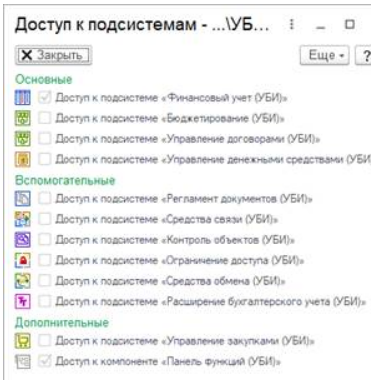 Внимание! При переходе на версию УБИ «3.0.210322» для подключения ОМ «УЗ» и «ПФ» требуется выдача новой лицензии с доступом к ним.Теперь модули конфигурации закрываются повой версией программы обфускации «Защита конфигураций 3».Создана новая версия программы генерации лицензионного кода «УБИ_ЛицензионныйКод_210322_210323_15#.cf»При подготовке версии закрываются следующие объекты: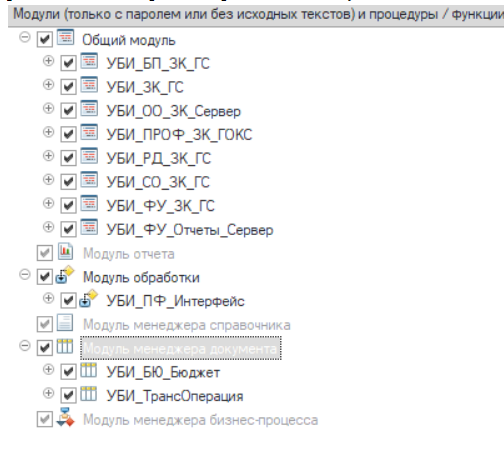 Общий модуль:
УБИ_БП_ЗК_ГС
УБИ_ЗК_ГС
УБИ_ОО_ЗК_Сервер
УБИ_ПРОФ_ЗК_ГОКС
УБИ_РД_ЗК_ГС
УБИ_СО_ЗК_ГС
УБИ_ФУ_ЗК_ГС
УБИ_ФУ_Отчеты_СерверМодуль менеджера:
Документ.УБИ_ТрансОперация
Документ.УБИ_БЮ_БюджетМодуль объекта:
Обработка.УБИ_ПФ_ИнтерфейсВнимание! Новая версия требует тщательного тестирования в части выдачи лицензий и доступа к опциональным модулям.ИмяОбъектаРеквизитРазличиеРазличиеОбщийМодуль.УБИ_БЮ_ГОКСВерсия- Значение «200304» заменено на «201211».- Значение «200304» заменено на «201211».ИмяОбъектаРеквизитРазличиеДокумент.УБИ_ТиповойДокументВерсия- Значение «200213» заменено на «200908».Справочник.УБИ_СтруктурыТиповыхОбъектовВерсия- Значение «200810» заменено на «200908».Отчет.УБИ_КФО_ПостроительВерсия- Значение «200905» Справочник.УБИ_ТиповойСправочникВерсия- Значение «200416» заменено на «200908».ИмяОбъектаРеквизитРазличиеОбработка.УБИ_Интерфейс_ОбщийВерсия- Значение «200629» заменено на «200916».ОбщаяФорма.УБИ_ОО_ВыборЗначенияОбъектаВерсия- Значение «200619» заменено на «200916».ОбщийМодуль.УБИ_МП_ГСВерсия- Значение «200619» заменено на «200916».ОбщийМодуль.УБИ_ОО_КлиентВерсия- Значение «200907» заменено на «200916».ОбщийМодуль.УБИ_ОО_СерверВерсия- Значение «200810» заменено на «200916».ОбщийРеквизит.УБИ_ЖО_ДанныеНовогоОпВерсия- Добавлены: «200916».ПланВидовХарактеристик.УБИ_ЖО_ВидыСубконтоВерсия- Добавлены: «200916».ПодпискаНаСобытие.УБИ_ЖО_Объект_ПередЗаписьюВерсия- Добавлены: «200916».ПодпискаНаСобытие.УБИ_ЖО_Объект_ПриЗаписиВерсия- Добавлены: «200916».Подсистема.УБИ_ООВерсия- Значение «200828» заменено на «200916».Роль.УБИ_ПолныеПраваВерсия- Значение «200824» заменено на «200916».Роль.УБИ_РМ_ОбщиеПраваВерсия- Значение «200520» заменено на «200916».Справочник.УБИ_ЖО_ВидыЖурналовВерсия- Добавлены: «200916».Справочник.УБИ_ЖО_ВидыОбъектовВерсия- Добавлены: «200916».Справочник.УБИ_ЖО_ЖурналОбъектовВерсия- Добавлены: «200916».Справочник.УБИ_ЖО_УсловияСелектораВерсия- Добавлены: «200916».Справочник.УБИ_СубконтоВерсия- Значение «200504» заменено на «200916».Справочник.УБИ_ФункцииУсловийВерсия- Значение «200824» заменено на «200916».ИмяОбъектаРеквизитРазличиеОбработка.УБИ_КФО_РедакторВерсия- Значение «200907» заменено на «200916».Обработка.УБИ_ФиксацияПроводокПоДокументам ОснованиямВерсия- Значение «151222» заменено на «200903».ОбщаяФорма.УБИ_Реквизиты_ВыборВерсия- Значение «200408» заменено на «200911».ОбщийМодуль.УБИ_ДлительныеОперацииВерсия- Добавлены: «200903».ОбщийМодуль.УБИ_ОО_СерверВерсия- Значение «200916» заменено на «200917».Отчет.УБИ_КФО_ПостроительВерсия- Значение «200905» заменено на «200916».Справочник.УБИ_ДС_ВидыРегистраторовВерсия- Значение «200707» заменено на «200916».Справочник.УБИ_ЖО_ЖурналОбъектовВерсия- Значение «200916» заменено на «200917».ИмяОбъектаРеквизитРазличиеОбщийМодуль.УБИ_ФУ_ЗК_ГСВерсия- Значение «200628» заменено на «200917».ИмяОбъектаРеквизитРазличиеДокумент.УБИ_ДС_ЗаявкаНаПлатежВерсия- Значение «200907» заменено на «200920».Документ.УБИ_ДС_ПлатежныйОрдерВерсия- Значение «200821» заменено на «200920».Обработка.УБИ_РД_ВизированиеВерсия- Значение «200907» заменено на «200920».ОбщийМодуль.УБИ_БП_СерверВерсия- Значение «190912» заменено на «200920».ОбщийМодуль.УБИ_ОО_ЗК_СерверВерсия- Значение «200824» заменено на «200918».ОбщийМодуль.УБИ_РД_СерверВерсия- Значение «200906» заменено на «200920».ОбщийМодуль.УБИ_УД_ГОКСВерсия- Значение «200812» заменено на «200920».ОбщийМодуль.УБИ_УД_СерверВерсия- Значение «200902» заменено на «200920».Отчет.УБИ_КФО_ПостроительВерсия- Значение «200916» заменено на «200921».Отчет.УБИ_РД_АрхивСогласованныхДокументовВерсия- Значение «180301» заменено на «200920».РегистрСведений.УБИ_РД_ИсполнителиВерсия- Значение «151222» заменено на «200920».РегистрСведений.УБИ_РД_СостояниеДокументаВерсия- Значение «200907» заменено на «200920».Справочник.УБИ_ДС_ВидыПлатежныхОперацийВерсия- Значение «200816» заменено на «200920».Справочник.УБИ_РД_ВариантыВводаНаОснованииВерсия- Значение «200719» заменено на «200920».Справочник.УБИ_РД_ВидыОперацийВерсия- Значение «200828» заменено на «200920».Справочник.УБИ_РД_ОргЕдиницыВерсия- Значение «200806» заменено на «200920».ИмяОбъектаРеквизитРазличиеОбщийМодуль.УБИ_ОО_ГОКСВерсия- Значение «200805» заменено на «200919».ОбщийМодуль.УБИ_ФУ_ГСВерсия- Значение «200628» заменено на «200919».ОбщийМодуль.УБИ_ФУ_ОКСВерсия- Значение «170707» заменено на «200919».ПодпискаНаСобытие.УБИ_ФУ_Документ_Отложенный_ПриЗаписиВерсия- Удалены: «151229».ПодпискаНаСобытие.УБИ_ФУ_Документ_ПриЗаписиВерсия- Добавлены: «200919».ПодпискаНаСобытие.УБИ_ФУ_Документ_Прямой_ПриЗаписиВерсия- Удалены: «151229».ПодпискаНаСобытие.УБИ_ФУ_Документ_Прямой_ПриПроведенииВерсия- Значение «151229» заменено на «200919».Подсистема.УБИ_ФУВерсия- Значение «200504» заменено на «200919».РегистрСведений.УБИ_ФУ_ДокументыОснованияНаОбрабокуВерсия- Значение «191216» заменено на «200919».Справочник.УБИ_УД_ВидыДоговоровВерсия- Значение «200907» заменено на «200922».Справочник.УБИ_УД_ВидыОперацийЗачетаВерсия- Значение «200213» заменено на «200922».Справочник.УБИ_ФУ_ПереназначениеДопДокументовВерсия- Значение «200213» заменено на «200919».ОпределяемыеТипы.УБИ_ФУ_ДокументыРегистраторыВерсия- Добавлены: «200919».ИмяОбъектаРеквизитРазличиеДокумент.УБИ_БЮ_БюджетныйОрдерВерсия- Значение «200522» заменено на «200923».Документ.УБИ_БЮ_ОрдерАктуализацииВерсия- Значение «200522» заменено на «200924».Документ.УБИ_БЮ_ПроведениеПоОбщемуСценариюПланВерсия- Значение «200213» заменено на «200924».Документ.УБИ_ДС_ЗаявкаНаПлатежВерсия- Значение «200920» заменено на «200928».Документ.УБИ_ЗакрытиеМесяцаВерсия- Значение «200707» заменено на «200924».Документ.УБИ_ТиповойДокументВерсия- Значение «200908» заменено на «200929».Документ.УБИ_УД_ЧастьДоговораВерсия- Значение «200907» заменено на «200925».Документ.УБИ_ФУ_СторноОстатковВерсия- Значение «200213» заменено на «200924».Документ.УБИ_ФУ_ХозОбороты_РБВерсия- Значение «200213» заменено на «200924».Обработка.УБИ_РД_ВизированиеВерсия- Значение «200920» заменено на «200925».ОбщийМодуль.УБИ_БП_СерверВерсия- Значение «200920» заменено на «200925».ОбщийМодуль.УБИ_РД_СерверВерсия- Значение «200920» заменено на «200925».ОбщийМодуль.УБИ_ФУ_ГСВерсия- Значение «200919» заменено на «200924».ОбщийМодуль.УБИ_ФУ_ОКСВерсия- Значение «200919» заменено на «200923».ОбщийМодуль.УБИ_ФУ_СерверВерсия- Значение «200810» заменено на «200915».ПланВидовХарактеристик.УБИ_НастройкиПользователейВерсия- Значение «200720» заменено на «200925».РегистрБухгалтерии.УБИ_МП_СО_ТрансоперацииВерсия- Значение «170209» заменено на «200915».РегистрБухгалтерии.УБИ_ПоПлануСчетовБЮВерсия- Значение «191107» заменено на «200915».РегистрБухгалтерии.УБИ_ПоПлануСчетовКУВерсия- Значение «191107» заменено на «200915».РегистрБухгалтерии.УБИ_ПоПлануСчетовМСВерсия- Значение «191107» заменено на «200915».РегистрБухгалтерии.УБИ_ПоПлануСчетовПРВерсия- Значение «191107» заменено на «200915».РегистрБухгалтерии.УБИ_ПоПлануСчетовУУВерсия- Значение «191107» заменено на «200915».РегистрБухгалтерии.УБИ_ФУ_ХозОбороты_РБВерсия- Значение «191007» заменено на «200915».РегистрСведений.УБИ_РД_СостояниеДокументаВерсия- Значение «200920» заменено на «200925».РегистрСведений.УБИ_ФУ_ОбработкаДокументовОснованийВерсия- Значение «171204» заменено на «200915».Справочник.УБИ_ДС_ВидыПлатежныхОперацийВерсия- Значение «200920» заменено на «200928».Справочник.УБИ_ДС_МБ_РазделыБюджетаВерсия- Значение «151222» заменено на «200925».Справочник.УБИ_ДС_МоделиБюджетовВерсия- Значение «200826» заменено на «200929».Справочник.УБИ_КО_ВидыОперацийВерсия- Значение «200412» заменено на «200929».Справочник.УБИ_УД_ВидыДоговоровВерсия- Значение «200922» заменено на «200929».Справочник.УБИ_УД_ВидыРегистраторовВерсия- Значение «200719» заменено на «200929».Справочник.УБИ_УД_ПунктыДоговоровВерсия- Значение «200824» заменено на «200925».Справочник.УБИ_ФункцииУсловийВерсия- Значение «200916» заменено на «200928».ИмяОбъектаРеквизитРазличиеДокумент.УБИ_БЮ_БюджетныйОрдерВерсия- Значение «200522» заменено на «200923».Документ.УБИ_БЮ_ОрдерАктуализацииВерсия- Значение «200522» заменено на «200924».Документ.УБИ_БЮ_ПроведениеПоОбщемуСценариюПланВерсия- Значение «200213» заменено на «200924».Документ.УБИ_ДС_ЗаявкаНаПлатежВерсия- Значение «200920» заменено на «200928».Документ.УБИ_ЗакрытиеМесяцаВерсия- Значение «200707» заменено на «200924».Документ.УБИ_ТиповойДокументВерсия- Значение «200908» заменено на «200929».Документ.УБИ_УД_ЧастьДоговораВерсия- Значение «200907» заменено на «200925».Документ.УБИ_ФУ_СторноОстатковВерсия- Значение «200213» заменено на «200924».Документ.УБИ_ФУ_ХозОбороты_РБВерсия- Значение «200213» заменено на «200924».Обработка.УБИ_РД_ВизированиеВерсия- Значение «200920» заменено на «200925».ОбщийМодуль.УБИ_БП_СерверВерсия- Значение «200920» заменено на «200925».ОбщийМодуль.УБИ_РД_СерверВерсия- Значение «200920» заменено на «200925».ОбщийМодуль.УБИ_ФУ_ГСВерсия- Значение «200919» заменено на «200924».ОбщийМодуль.УБИ_ФУ_ОКСВерсия- Значение «200919» заменено на «200923».ОбщийМодуль.УБИ_ФУ_СерверВерсия- Значение «200810» заменено на «200915».ПланВидовХарактеристик.УБИ_НастройкиПользователейВерсия- Значение «200720» заменено на «200925».РегистрБухгалтерии.УБИ_МП_СО_ТрансоперацииВерсия- Значение «170209» заменено на «200915».РегистрБухгалтерии.УБИ_ПоПлануСчетовБЮВерсия- Значение «191107» заменено на «200915».РегистрБухгалтерии.УБИ_ПоПлануСчетовКУВерсия- Значение «191107» заменено на «200915».РегистрБухгалтерии.УБИ_ПоПлануСчетовМСВерсия- Значение «191107» заменено на «200915».РегистрБухгалтерии.УБИ_ПоПлануСчетовПРВерсия- Значение «191107» заменено на «200915».РегистрБухгалтерии.УБИ_ПоПлануСчетовУУВерсия- Значение «191107» заменено на «200915».РегистрБухгалтерии.УБИ_ФУ_ХозОбороты_РБВерсия- Значение «191007» заменено на «200915».РегистрСведений.УБИ_РД_СостояниеДокументаВерсия- Значение «200920» заменено на «200925».РегистрСведений.УБИ_ФУ_ОбработкаДокументовОснованийВерсия- Значение «171204» заменено на «200915».Справочник.УБИ_ДС_ВидыПлатежныхОперацийВерсия- Значение «200920» заменено на «200928».Справочник.УБИ_ДС_МБ_РазделыБюджетаВерсия- Значение «151222» заменено на «200925».Справочник.УБИ_ДС_МоделиБюджетовВерсия- Значение «200826» заменено на «200929».Справочник.УБИ_КО_ВидыОперацийВерсия- Значение «200412» заменено на «200929».Справочник.УБИ_УД_ВидыДоговоровВерсия- Значение «200922» заменено на «200929».Справочник.УБИ_УД_ВидыРегистраторовВерсия- Значение «200719» заменено на «200929».Справочник.УБИ_УД_ПунктыДоговоровВерсия- Значение «200824» заменено на «200925».Справочник.УБИ_ФункцииУсловийВерсия- Значение «200916» заменено на «200928».ИмяОбъектаРеквизитРазличиеДокумент.УБИ_ДС_ЗаявкаНаПлатежВерсия- Значение «200928» заменено на «201002».Документ.УБИ_РД_ВизаДокументаВерсия- Значение «200826» заменено на «201002».ОбщийМодуль.УБИ_РД_КлиентВерсия- Значение «200907» заменено на «201002».ОбщийМодуль.УБИ_РД_СерверВерсия- Значение «200925» заменено на «201002».ОбщийМодуль.УБИ_ХХ_ПодЗаказчика_ГОКСВерсия- Значение «200621» заменено на «201002».Роль.УБИ_РМ_РД_ОператорВерсия- Значение «200523» заменено на «201002».Справочник.УБИ_ДС_МоделиБюджетовВерсия- Значение «200929» заменено на «201002».Справочник.УБИ_РД_ВидыОперацийВерсия- Значение «200920» заменено на «201002».Справочник.УБИ_УД_ПунктыДоговоровВерсия- Значение «200925» заменено на «201002».ИмяОбъектаРеквизитРазличиеДокумент.УБИ_УД_ОрдерПоставкиИлиЗачетаВерсия- Значение «200902» заменено на «201008».ОбщийМодуль.УБИ_УД_ГОКСВерсия- Значение «200920» заменено на «201008».ПланВидовХарактеристик.УБИ_НастройкиПользователейВерсия- Значение «200925» заменено на «201008».ИмяОбъектаРеквизитРазличиеИнтерфейс.УБИ_ОбщийВерсия- Значение «180214» заменено на «201012».Обработка.УБИ_КФО_РедакторВерсия- Значение «200916» заменено на «201013».ОбщаяКартинка.УБИ_01_16_Раздел_WebВерсия- Добавлены: «201012».ОбщаяКартинка.УБИ_01_16_Раздел_ГлавноеВерсия- Добавлены: «201012».ОбщаяКартинка.УБИ_01_16_Раздел_ДоработкиВерсия- Добавлены: «201012».ОбщаяКартинка.УБИ_01_16_Раздел_ИтанВерсия- Добавлены: «201012».ОбщаяКартинка.УБИ_01_16_Раздел_ОбъектыСОВерсия- Добавлены: «201012».ОбщийМодуль.УБИ_КФО_АсинхронныеОбработчикиВерсия- Удалены: «200903».ОбщийМодуль.УБИ_КФО_СерверВерсия- Добавлены: «201013».ОбщийМодуль.УБИ_ОО_СерверВерсия- Значение «200917» заменено на «201012».Отчет.УБИ_КФО_ПостроительВерсия- Значение «200921» заменено на «201013».Подсистема.УБИ_ООВерсия- Значение «200916» заменено на «201012».Справочник.УБИ_ЖО_ЖурналОбъектовВерсия- Значение «200917» заменено на «201013».ИмяОбъектаРеквизитРазличиеДокумент.УБИ_БЮ_БюджетныйОрдерВерсия- Значение «200923» заменено на «201003».Документ.УБИ_БЮ_ОрдерАктуализацииВерсия- Значение «200924» заменено на «201003».Документ.УБИ_БЮ_ПроведениеПоОбщемуСценариюПланВерсия- Значение «200924» заменено на «201003».Документ.УБИ_РД_ВизаДокументаВерсия- Значение «201002» заменено на «201014».Документ.УБИ_СС_ЭлектронноеПисьмоВерсия- Значение «200213» заменено на «201014».Документ.УБИ_ФУ_СторноОстатковВерсия- Значение «200924» заменено на «201003».Документ.УБИ_ФУ_ХозОбороты_РБВерсия- Значение «200924» заменено на «201003».ОбщийМодуль.УБИ_ОО_КСВерсия- Значение «151229» заменено на «201014».ОбщийМодуль.УБИ_ОО_СерверВерсия- Значение «201012» заменено на «201014».ОбщийМодуль.УБИ_РД_СерверВерсия- Значение «201002» заменено на «201014».ОбщийМодуль.УБИ_СС_СерверВерсия- Значение «200723» заменено на «201014».ОбщийМодуль.УБИ_ФУ_ГСВерсия- Значение «200924» заменено на «201003».ОбщийМодуль.УБИ_ФУ_ОКСВерсия- Значение «200923» заменено на «201003».ОбщийМодуль.УБИ_ФУ_СерверВерсия- Значение «200915» заменено на «201003».ПланВидовХарактеристик.УБИ_НастройкиПользователейВерсия- Значение «201008» заменено на «201014».РегистрСведений.УБИ_ОО_СистемнаяИнформацияВерсия- Значение «180118» заменено на «201014».РегистрСведений.УБИ_СС_ПовторнаяОтправкаУведомленийОВизированиеВерсия- Добавлены: «201014».РегистрСведений.УБИ_СС_ПодпискаНаРассылкуОСостояниеВизированияВерсия- Добавлены: «201014».РегистрСведений.УБИ_ФУ_ОбработкаДокументовОснованийВерсия- Значение «200915» заменено на «201003».Справочник.УБИ_ДС_МБ_ЗаполнениеИзБЮВерсия- Значение «180214» заменено на «201012».Справочник.УБИ_ДС_МБ_РазделыБюджетаВерсия- Значение «200925» заменено на «201008».Справочник.УБИ_ДС_МБ_ЦентрыОтветственностиВерсия- Значение «151222» заменено на «201005».Справочник.УБИ_ДС_МоделиБюджетовВерсия- Значение «201002» заменено на «201006».ИмяОбъектаРеквизитРазличиеДокумент.УБИ_БЮ_БюджетныйОрдерВерсия- Значение «201003» заменено на «201016».ОбщаяКартинка.УБИ_ПримечаниеТДВерсия- Добавлены: «201015».ОбщийМодуль.УБИ_ДС_СерверВерсия- Значение «200619» заменено на «201014».Справочник.УБИ_ДС_ВидыРегистраторовВерсия- Значение «200916» заменено на «201014».Справочник.УБИ_ДС_ОграниченияАвторегистрацииВерсия- Значение «200214» заменено на «201014».Справочник.УБИ_ФункцииУсловийВерсия- Значение «200928» заменено на «201014».ИмяОбъектаРеквизитРазличиеОбщийМодуль.УБИ_СС_СерверВерсия- Значение «201014» заменено на «201019».ПланВидовХарактеристик.УБИ_НастройкиПользователейВерсия- Значение «201014» заменено на «201019».РегистрСведений.УБИ_РД_СостояниеДокументаВерсия- Значение «200925» заменено на «201019».Справочник.УБИ_КУУ_ПоказателиВерсия- Значение «200509» заменено на «201019».Справочник.УБИ_СС_МакетыПисемВерсия- Значение «200720» заменено на «201019».Справочник.УБИ_СС_НастройкиЭлектроннойПочтыВерсия- Значение «200720» заменено на «201019».ИмяОбъектаРеквизитРазличиеОбработка.УБИ_ФУ_АнализТрансоперацийВерсия- Значение «191110» заменено на «201028».ОбщийМодуль.УБИ_ОО_СерверВерсия- Значение «201014» заменено на «201026».Отчет.УБИ_ФУ_ИнтерактивнаяОСВВерсия- Значение «200330» заменено на «201026».ИмяОбъектаРеквизитРазличиеДокумент.УБИ_ДС_ЗаявкаНаПлатежВерсия- Значение «201002» заменено на «201028».Документ.УБИ_РД_ВводНаОснованииВерсия- Значение «200713» заменено на «201105».Документ.УБИ_РД_ВизаДокументаВерсия- Значение «201023» заменено на «201105».Документ.УБИ_СпециальныйРегистраторВерсия- Значение «200305» заменено на «201026».Документ.УБИ_УД_ЧастьДоговораВерсия- Значение «200925» заменено на «201105».ОбщийМакет.УБИ_РД_ШаблоныПроцедурВерсия- Значение «130118» заменено на «201105».ОбщийМодуль.УБИ_КО_СерверВерсия- Значение «171222» заменено на «201102».ОбщийМодуль.УБИ_РД_СерверВерсия- Значение «201023» заменено на «201105».РегистрСведений.УБИ_УД_РегистрацияОбъектовВводНаИхОснованииВерсия- Значение «200405» заменено на «201105».Справочник.УБИ_КО_ВидыОперацийВерсия- Значение «200929» заменено на «201102».Справочник.УБИ_ОО_ВидыИтераторовВерсия- Значение «200628» заменено на «201026».Справочник.УБИ_ОО_НастройкаЗагрузкиТаблицExcelВерсия- Значение «200720» заменено на «201026».Справочник.УБИ_РД_ВариантыВводаНаОснованииВерсия- Значение «200920» заменено на «201105».Справочник.УБИ_РД_ВидыОперацийВерсия- Значение «201022» заменено на «201105».Справочник.УБИ_УД_ПунктыДоговоровВерсия- Значение «201002» заменено на «201028».ИмяОбъектаРеквизитРазличиеОбщийМакет.УБИ_СинтаксПомощникВерсия- Значение «120821» заменено на «201111».ОбщийМодуль.УБИ_КО_СерверВерсия- Значение «201102» заменено на «201111».ОбщийМодуль.УБИ_ОО_ГОКВерсия- Значение «191003» заменено на «201111».ОбщийМодуль.УБИ_ОО_СерверВерсия- Значение «201026» заменено на «201111».ОбщийМодуль.УБИ_РД_СерверВерсия- Значение «201105» заменено на «201111».ОбщийМодуль.УБИ_УД_ГОКСВерсия- Значение «201008» заменено на «201111».РегистрНакопления.УБИ_УД_ДоговорыВерсия- Значение «200615» заменено на «201111».Справочник.УБИ_ДС_ВидыПлатежныхОперацийВерсия- Значение «200928» заменено на «201111».Справочник.УБИ_УД_ВидыСвязейПозицийВерсия- Значение «180214» заменено на «201111».Справочник.УБИ_УД_ПунктыДоговоровВерсия- Значение «201028» заменено на «201111».Справочник.УБИ_ЦП_НастройкаВыводаДанныхВерсия- Значение «200805» заменено на «201111».ИмяОбъектаРеквизитРазличиеОбщийМакет.УБИ_СинтаксПомощникВерсия- Значение «201111» заменено на «201116».ОбщийМодуль.УБИ_РД_СерверВерсия- Значение «201111» заменено на «201116».ИмяОбъектаРеквизитРазличиеОбработка.УБИ_ПФ_ИнтерфейсВерсия- Значение «180118» заменено на «201116».ОбщийМакет.УБИ_СинтаксПомощникВерсия- Значение «201116» заменено на «201117».ОбщийМодуль.УБИ_ДС_СерверВерсия- Значение «201014» заменено на «201117».Справочник.УБИ_ДС_ВидыПлатежныхОперацийВерсия- Значение «201111» заменено на «201117».Справочник.УБИ_ЦП_НастройкаВыводаДанныхВерсия- Значение «201111» заменено на «201116».ИмяОбъектаРеквизитРазличиеЖурналДокументов.УБИ_ЖурналФиксацииПроводокПоДокументамОснованийВерсия- Добавлены: «201115».Обработка.УБИ_ФиксацияПроводокПоДокументамОснованиямВерсия- Значение «200903» заменено на «201115».ОбщаяФорма.УБИ_ФУ_РедакторПроводокВерсия- Значение «200824» заменено на «201114».Перечисление.УБИ_ВидыПроводокВерсия- Значение «151104» заменено на «201115».ПланВидовХарактеристик.УБИ_НастройкиПользователейВерсия- Значение «201023» заменено на «201115».Подсистема.УБИ_ФУВерсия- Значение «200919» заменено на «201115».Роль.УБИ_ПолныеПраваВерсия- Значение «200916» заменено на «201117».Роль.УБИ_РМ_ДС_ОператорВерсия- Значение «200523» заменено на «201117».Роль.УБИ_РМ_ФУ_КонтроллерВерсия- Значение «200523» заменено на «201117».Роль.УБИ_РМ_ФУ_ОператорВерсия- Значение «200523» заменено на «201117».ИмяОбъектаРеквизитРазличиеОбработка.УБИ_КФО_РедакторВерсия- Значение «201013» заменено на «201122».ОбщийМодуль.УБИ_КФО_СерверВерсия- Значение «201013» заменено на «201122».Отчет.УБИ_КФО_ПостроительВерсия- Значение «201013» заменено на «201122».ИмяОбъектаРеквизитРазличиеДокумент.УБИ_РД_ВводНаОснованииВерсия- Значение «201105» заменено на «201117».Документ.УБИ_РД_ВизаДокументаВерсия- Значение «201105» заменено на «201117».Документ.УБИ_УД_МетадоговорВерсия- Значение «200813» заменено на «201117».Документ.УБИ_УД_ОрдерПоставкиИлиЗачетаВерсия- Значение «201008» заменено на «201126».Документ.УБИ_УД_ЧастьДоговораВерсия- Значение «201105» заменено на «201126».Обработка.УБИ_РД_ВизированиеВерсия- Значение «200925» заменено на «201118».ОбщийМодуль.УБИ_ОН_СерверВерсия- Добавлены: «201117».ОбщийМодуль.УБИ_ОО_КлиентВерсия- Значение «200916» заменено на «201117».ОбщийМодуль.УБИ_ОО_СерверВерсия- Значение «201111» заменено на «201126».ОбщийМодуль.УБИ_РД_СерверВерсия- Значение «201116» заменено на «201126».ОбщийМодуль.УБИ_УД_ГОКСВерсия- Значение «201111» заменено на «201126».ОбщийМодуль.УБИ_УД_СерверВерсия- Значение «200920» заменено на «201117».ОбщийМодуль.УБИ_ФУ_СерверВерсия- Значение «201003» заменено на «201127».Подсистема.УБИ_ООВерсия- Значение «201012» заменено на «201118».Справочник.УБИ_КФО_ШаблоныВерсия- Значение «200415» заменено на «201126».Справочник.УБИ_РД_ВидыОперацийВерсия- Значение «201105» заменено на «201126».Справочник.УБИ_РД_ДинамическоеНазначениеИсполнителейВерсия- Значение «200727» заменено на «201126».Справочник.УБИ_РД_ОргЕдиницыВерсия- Значение «200920» заменено на «201126».Справочник.УБИ_УД_ВидыРегистраторовВерсия- Значение «201021» заменено на «201117».ИмяОбъектаРеквизитРазличиеОбщийМодуль.УБИ_ДопСвойства_ГОКСВерсия- Значение «200209» заменено на «201130».ОбщийМодуль.УБИ_ОО_СерверВерсия- Значение «201126» заменено на «201130».ПараметрСеанса.УБИ_АдресВХТЗДопСвойствОбъектовВерсия- Добавлены: «201130».РегистрСведений.УБИ_ФУ_ОбработкаДокументовОснованийВерсия- Значение «201003» заменено на «201130».Роль.УБИ_ПолныеПраваВерсия- Значение «201117» заменено на «201130».Роль.УБИ_ПользовательВерсия- Значение «200907» заменено на «201130».Справочник.УБИ_БП_ВидыВерсия- Значение «200213» заменено на «201130».Справочник.УБИ_БП_МониторВерсия- Значение «190820» заменено на «201130».ИмяОбъектаРеквизитРазличиеДокумент.УБИ_ПереоценкаВалютныхСчетовВерсия- Значение «200213» заменено на «201201».ОбщийМодуль.УБИ_ФУ_СерверВерсия- Значение «201127» заменено на «201203».Справочник.УБИ_УсловияПереоценкиВерсия- Добавлены: «201201».ИмяОбъектаРеквизитРазличиеДокумент.УБИ_УД_ОрдерПоставкиИлиЗачетаВерсия- Значение «201126» заменено на «201204».Документ.УБИ_УЗ_ЗаявкаНаЗакупкуВерсия- Значение «200523» заменено на «201202».Документ.УБИ_УЗ_ЗаявкаНаПоставкуВерсия- Значение «200523» заменено на «201202».Документ.УБИ_УЗ_ПланЗакупокВерсия- Значение «200523» заменено на «201202».Обработка.УБИ_Интерфейс_ОбщийВерсия- Значение «200916» заменено на «201203».ОбщийМодуль.УБИ_ОО_СерверВерсия- Значение «201130» заменено на «201203».ОбщийМодуль.УБИ_РД_СерверВерсия- Значение «201126» заменено на «201204».ПодпискаНаСобытие.УБИ_РД_КонтрольИзменения_Документ_ПередЗаписьюВерсия- Значение «200110» заменено на «201202».ПодпискаНаСобытие.УБИ_РД_КонтрольИзменения_Объект_ПередУдалениемВерсия- Значение «200728» заменено на «201202».ПодпискаНаСобытие.УБИ_РД_КонтрольИзменения_Объект_ПриЗаписиВерсия- Значение «200728» заменено на «201202».РегистрСведений.УБИ_КО_ПерезаписьОбъектовВерсия- Значение «151222» заменено на «201202».РегистрСведений.УБИ_ОО_ОповещенияВерсия- Значение «200810» заменено на «201202».Справочник.УБИ_ДС_ВидыРегистраторовВерсия- Значение «201014» заменено на «201130».Справочник.УБИ_РД_ВидыОперацийВерсия- Значение «201126» заменено на «201130».ИмяОбъектаРеквизитРазличиеДокумент.УБИ_БЮ_БюджетныйОрдерВерсия- Значение «201016» заменено на «201207».Документ.УБИ_СпециальныйРегистраторВерсия- Значение «201026» заменено на «201207».ИмяОбъектаРеквизитРазличиеДокумент.УБИ_ДС_Бюджет_КорректировкаВерсия- Значение «200805» заменено на «201210».Документ.УБИ_ДС_БюджетЦОВерсия- Значение «200522» заменено на «201210».Документ.УБИ_ДС_ЗаявкаНаПлатежВерсия- Значение «201028» заменено на «201210».Документ.УБИ_ДС_МесячныйПланПлатежейЦОВерсия- Значение «200522» заменено на «201210».Документ.УБИ_ДС_НачальныеВзаиморасчетыВерсия- Значение «200213» заменено на «201210».Документ.УБИ_ДС_Овердрафт_УстановкаВерсия- Значение «200213» заменено на «201210».Документ.УБИ_ДС_ОдиночныйРеестрПлатежейВерсия- Значение «200622» заменено на «201210».Документ.УБИ_ДС_ПлатежныйОрдерВерсия- Значение «201022» заменено на «201210».Документ.УБИ_ДС_РегистрацияПлатежаВерсия- Значение «200322» заменено на «201210».Документ.УБИ_ДС_РеестрПлатежейВерсия- Значение «200703» заменено на «201210».Документ.УБИ_ЗакрытиеМесяцаВерсия- Значение «200924» заменено на «201210».Документ.УБИ_КУУ_КонтрольВерсия- Значение «200703» заменено на «201210».Документ.УБИ_МП_НастройкаСвязиСчетовВерсия- Значение «200412» заменено на «201210».Документ.УБИ_МС_ДанныеОЛиквидностиАктивовИОбязательствВерсия- Значение «200213» заменено на «201210».Документ.УБИ_МС_Начисление_ОНА_ОНОВерсия- Значение «200213» заменено на «201210».Документ.УБИ_МС_НачисленияПоДисконтированиюВерсия- Значение «200213» заменено на «201210».Документ.УБИ_МС_НачисленияПоФинансовойАрендеВерсия- Значение «200213» заменено на «201210».Документ.УБИ_МС_РегистрацияДисконтированияПлатежейВерсия- Значение «200213» заменено на «201210».Документ.УБИ_МС_РегистрацияФинансовойАрендыВерсия- Значение «200720» заменено на «201210».Документ.УБИ_ОперацияВерсия- Значение «200810» заменено на «201210».Документ.УБИ_ПереоценкаВалютныхСчетовВерсия- Значение «201201» заменено на «201210».Документ.УБИ_ПН_ГрупповаяРегистрацияВерсия- Значение «200213» заменено на «201210».Документ.УБИ_ПН_ЗакрытиеВерсия- Значение «200213» заменено на «201210».Документ.УБИ_ПН_ИзменениеСостоянияВерсия- Значение «200213» заменено на «201210».Документ.УБИ_ПН_НачисленияВерсия- Значение «200213» заменено на «201210».Документ.УБИ_РучнаяОперацияВерсия- Значение «200213» заменено на «201210».Документ.УБИ_СпециальноеРаспределениеВерсия- Значение «200619» заменено на «201210».Документ.УБИ_СпециальныйРегистраторВерсия- Значение «201207» заменено на «201210».Документ.УБИ_СторнированиеВременныхПроводокВерсия- Значение «200213» заменено на «201210».Документ.УБИ_ТиповойДокументВерсия- Значение «200929» заменено на «201210».Документ.УБИ_ТрансОперацияВерсия- Значение «200302» заменено на «201210».Документ.УБИ_УО_УчетныйОрдерВерсия- Значение «200213» заменено на «201210».Документ.УБИ_ФП_ОрдерВерсия- Значение «200213» заменено на «201210».Документ.УБИ_ФУ_ИнвентаризацияВерсия- Значение «200213» заменено на «201210».Документ.УБИ_ФУ_Остатки_РБВерсия- Значение «200213» заменено на «201210».Документ.УБИ_ФУ_РучнойВводСубконтоВерсия- Значение «200213» заменено на «201210».Документ.УБИ_ФУ_СторноОстатковВерсия- Значение «201003» заменено на «201210».Документ.УБИ_ФУ_ХозОбороты_РБВерсия- Значение «201003» заменено на «201210».ЖурналДокументов.УБИ_ДС_ЖурналРеестровПлатежейВерсия- Значение «180118» заменено на «201210».Обработка.УБИ_ДС_ИнтерактивныйПлатежныйКалендарьВерсия- Значение «200720» заменено на «201210».Обработка.УБИ_ДС_ОбработкаПлатежейВерсия- Значение «200322» заменено на «201210».Обработка.УБИ_ДС_ПлатежныйКалендарьВерсия- Значение «200330» заменено на «201210».Обработка.УБИ_ДС_РегистрацияПлатежейВерсия- Значение «200322» заменено на «201210».Обработка.УБИ_КФО_РедакторВерсия- Значение «201122» заменено на «201210».Обработка.УБИ_ОтборДокументовОснованийВерсия- Значение «200409» заменено на «201210».Обработка.УБИ_СторнированиеВременныхПроводокВерсия- Значение «151104» заменено на «201210».Обработка.УБИ_ТиповаяОбработкаВерсия- Значение «151104» заменено на «201210».Обработка.УБИ_ФиксацияПроводокПоДокументамОснованиямВерсия- Значение «201115» заменено на «201210».Обработка.УБИ_ФормированиеМодуляШтатногоПроведенияВерсия- Значение «181108» заменено на «201210».Обработка.УБИ_ФУ_АнализТрансоперацийВерсия- Значение «201028» заменено на «201210».Обработка.УБИ_ФУ_ВыборочноеСторнированиеВременныхПроводокВерсия- Значение «200423» заменено на «201210».Обработка.УБИ_ФУ_ОбработкаДокументовОснованийЗаПериодВерсия- Значение «190418» заменено на «201210».Отчет.УБИ_ДС_ДенежныеСредстваВерсия- Значение «200303» заменено на «201210».Отчет.УБИ_ДС_Отчет_ИсполнениеБюджетаВерсия- Значение «200303» заменено на «201210».Отчет.УБИ_ДС_ОтчетПоОвердрафтамВерсия- Значение «200303» заменено на «201210».Отчет.УБИ_ДС_ОтчетПоПлатежномуКалендарюВерсия- Значение «200303» заменено на «201210».Отчет.УБИ_ДС_ОтчетПоПрочимРеквизитамВерсия- Значение «200303» заменено на «201210».Отчет.УБИ_КФО_ПостроительВерсия- Значение «201122» заменено на «201210».Отчет.УБИ_МП_АнализТрансформацииБухгалтерскихОборотовВерсия- Значение «200826» заменено на «201210».Отчет.УБИ_Общие_АнализСубконтоВерсия- Значение «200306» заменено на «201210».Отчет.УБИ_Общие_АнализСчетаВерсия- Значение «170719» заменено на «201210».Отчет.УБИ_Общие_ГлавнаяКнигаВерсия- Значение «151104» заменено на «201210».Отчет.УБИ_Общие_ДиаграммаВерсия- Значение «170719» заменено на «201210».Отчет.УБИ_Общие_КарточкаСубконтоВерсия- Значение «200306» заменено на «201210».Отчет.УБИ_Общие_КарточкаСчетаВерсия- Значение «200306» заменено на «201210».Отчет.УБИ_Общие_КарточкаСчетаРасширеннаяАналитикаВерсия- Значение «200306» заменено на «201210».Отчет.УБИ_Общие_ОборотноСальдоваяВедомостьВерсия- Значение «200306» заменено на «201210».Отчет.УБИ_Общие_ОборотноСальдоваяВедомостьПоСчетуВерсия- Значение «200306» заменено на «201210».Отчет.УБИ_Общие_ОборотыМеждуСубконтоВерсия- Значение «200306» заменено на «201210».Отчет.УБИ_Общие_ОборотыСчетаВерсия- Значение «170719» заменено на «201210».Отчет.УБИ_Общие_ОтчетПоПроводкамВерсия- Значение «200306» заменено на «201210».Отчет.УБИ_Общие_ОтчетПоПроводкамСОтборомПоСчетамВерсия- Значение «170913» заменено на «201210».Отчет.УБИ_Общие_СводныеПроводкиВерсия- Значение «151104» заменено на «201210».Отчет.УБИ_Общие_ШахматнаяВедомостьВерсия- Значение «180118» заменено на «201210».Отчет.УБИ_ПН_ОбъектыВерсия- Значение «151104» заменено на «201210».Отчет.УБИ_ПН_ОСВВерсия- Значение «151104» заменено на «201210».Отчет.УБИ_УО_УчетнаяКнигаВерсия- Значение «180301» заменено на «201210».Отчет.УБИ_ФУ_АнализТрансформацииАктивноПассивныхСчетовВерсия- Значение «151104» заменено на «201210».Отчет.УБИ_ФУ_ИнтерактивнаяОСВВерсия- Значение «201026» заменено на «201210».Отчет.УБИ_ФУ_ОборотноСальдоваяВедомостьПоМаркерамПроводокВерсия- Значение «190327» заменено на «201210».Отчет.УБИ_ФУ_ПланФактПоСубконтоВерсия- Значение «180118» заменено на «201210».ПланВидовХарактеристик.УБИ_ВидыСубконтоВерсия- Значение «200504» заменено на «201210».ПланВидовХарактеристик.УБИ_ДС_ВидыСубконтоВерсия- Значение «200622» заменено на «201210».ПланСчетов.УБИ_ПланСчетовБЮВерсия- Значение «160122» заменено на «201210».ПланСчетов.УБИ_ПланСчетовКУВерсия- Значение «160122» заменено на «201210».ПланСчетов.УБИ_ПланСчетовМСВерсия- Значение «160122» заменено на «201210».ПланСчетов.УБИ_ПланСчетовПРВерсия- Значение «160122» заменено на «201210».ПланСчетов.УБИ_ПланСчетовУУВерсия- Значение «160122» заменено на «201210».РегистрБухгалтерии.УБИ_ПоПлануСчетовБЮВерсия- Значение «200915» заменено на «201210».РегистрБухгалтерии.УБИ_ПоПлануСчетовКУВерсия- Значение «200915» заменено на «201210».РегистрБухгалтерии.УБИ_ПоПлануСчетовМСВерсия- Значение «200915» заменено на «201210».РегистрБухгалтерии.УБИ_ПоПлануСчетовПРВерсия- Значение «200915» заменено на «201210».РегистрБухгалтерии.УБИ_ФУ_ХозОбороты_РБВерсия- Значение «200915» заменено на «201210».РегистрНакопления.УБИ_ДС_ВзаиморасчетыВерсия- Значение «151104» заменено на «201210».РегистрНакопления.УБИ_ДС_ДанныеБюджетаВерсия- Значение «151104» заменено на «201210».РегистрНакопления.УБИ_ДС_ДенежныеСредстваВерсия- Значение «200703» заменено на «201210».РегистрНакопления.УБИ_МС_ФинансоваяАрендаВерсия- Значение «151104» заменено на «201210».РегистрСведений.УБИ_ВременныеПроводкиВерсия- Значение «180909» заменено на «201210».РегистрСведений.УБИ_ДС_ВыходныеДниВерсия- Значение «151104» заменено на «201210».РегистрСведений.УБИ_ДС_ЛЗ_ЛимитыВерсия- Значение «191201» заменено на «201210».РегистрСведений.УБИ_ДС_ОбработкаИзмененийРегистраторовВерсия- Значение «200219» заменено на «201210».РегистрСведений.УБИ_ЗначенияОборотныхСубконтоВерсия- Значение «190324» заменено на «201210».РегистрСведений.УБИ_ЗначенияПрофилейРаспределенияВерсия- Значение «151104» заменено на «201210».РегистрСведений.УБИ_МП_ВариантыСвязейСчетовВерсия- Значение «180301» заменено на «201210».РегистрСведений.УБИ_МП_НастройкаСвязиСчетовВерсия- Значение «151104» заменено на «201210».РегистрСведений.УБИ_МС_ДисконтированиеПлатежейВерсия- Значение «151104» заменено на «201210».РегистрСведений.УБИ_ПН_НачисленияВерсия- Значение «151104» заменено на «201210».РегистрСведений.УБИ_ПН_ХарактеристикиВерсия- Значение «151104» заменено на «201210».РегистрСведений.УБИ_ПроводкиДокументовВерсия- Значение «191107» заменено на «201210».РегистрСведений.УБИ_РасшифровкаСубконтоВерсия- Значение «191216» заменено на «201210».РегистрСведений.УБИ_РучныеКорректировкиВерсия- Значение «190324» заменено на «201210».РегистрСведений.УБИ_ФУ_ОбработкаДокументовОснованийВерсия- Значение «201130» заменено на «201210».РегистрСведений.УБИ_ФУ_РВС_ДанныеВерсия- Значение «170521» заменено на «201210».Справочник.УБИ_АП_БанкиВерсия- Значение «151222» заменено на «201210».Справочник.УБИ_АП_БанковскиеСчетаВерсия- Значение «151104» заменено на «201210».Справочник.УБИ_АП_БюджетныеСтатьиВерсия- Значение «151222» заменено на «201210».Справочник.УБИ_АП_Виды_Активов_ОбязательствВерсия- Значение «200213» заменено на «201210».Справочник.УБИ_АП_Виды_ВОАВерсия- Значение «151104» заменено на «201210».Справочник.УБИ_АП_Виды_ДоговоровВерсия- Значение «151104» заменено на «201210».Справочник.УБИ_АП_Виды_КонтрагентовВерсия- Значение «151104» заменено на «201210».Справочник.УБИ_АП_Виды_НалоговВерсия- Значение «151104» заменено на «201210».Справочник.УБИ_АП_Виды_НоменклатурыВерсия- Значение «151104» заменено на «201210».Справочник.УБИ_АП_Виды_РасчетовСПерсоналомВерсия- Значение «151104» заменено на «201210».Справочник.УБИ_АП_Виды_ЦФО_ЦФУВерсия- Значение «181019» заменено на «201210».Справочник.УБИ_АП_ВОАВерсия- Значение «151222» заменено на «201210».Справочник.УБИ_АП_ДоговорыВерсия- Значение «151104» заменено на «201210».Справочник.УБИ_АП_КассыВерсия- Значение «151104» заменено на «201210».Справочник.УБИ_АП_КонтрагентыВерсия- Значение «151222» заменено на «201210».Справочник.УБИ_АП_НаправленияВерсия- Значение «151104» заменено на «201210».Справочник.УБИ_АП_НоменклатураВерсия- Значение «151222» заменено на «201210».Справочник.УБИ_АП_ОбъектыНачисленийВерсия- Значение «151104» заменено на «201210».Справочник.УБИ_АП_ОрганизацииВерсия- Значение «151104» заменено на «201210».Справочник.УБИ_АП_ПроектыВерсия- Значение «151222» заменено на «201210».Справочник.УБИ_АП_ПрочиеДоходы_РасходыВерсия- Значение «151222» заменено на «201210».Справочник.УБИ_АП_РасшифровкаВерсия- Значение «151104» заменено на «201210».Справочник.УБИ_АП_Резервы_ФондыВерсия- Значение «151104» заменено на «201210».Справочник.УБИ_АП_СкладыВерсия- Значение «151104» заменено на «201210».Справочник.УБИ_АП_СотрудникиВерсия- Значение «151222» заменено на «201210».Справочник.УБИ_АП_СтатьиДДСВерсия- Значение «151222» заменено на «201210».Справочник.УБИ_АП_СтатьиДоходов_РасходовВерсия- Значение «151222» заменено на «201210».Справочник.УБИ_АП_ЦФОВерсия- Значение «181019» заменено на «201210».Справочник.УБИ_АП_ЦФУВерсия- Значение «181019» заменено на «201210».Справочник.УБИ_ДокументыРегистраторыВерсия- Значение «200213» заменено на «201210».Справочник.УБИ_ДС_ВидыВзаиморасчетовВерсия- Значение «200213» заменено на «201210».Справочник.УБИ_ДС_ВидыПлатежныхОперацийВерсия- Значение «201117» заменено на «201210».Справочник.УБИ_ДС_ВидыРегистраторовВерсия- Значение «201130» заменено на «201210».Справочник.УБИ_ДС_ДоступВерсия- Значение «200330» заменено на «201210».Справочник.УБИ_ДС_МБ_ЗаполнениеИзБЮВерсия- Значение «201012» заменено на «201210».Справочник.УБИ_ДС_МБ_РазделыБюджетаВерсия- Значение «201008» заменено на «201210».Справочник.УБИ_ДС_МБ_ЦентрыОтветственностиВерсия- Значение «201005» заменено на «201210».Справочник.УБИ_ДС_МоделиБюджетовВерсия- Значение «201006» заменено на «201210».Справочник.УБИ_ДС_ПриоритетыПлатежейВерсия- Значение «200422» заменено на «201210».Справочник.УБИ_ДС_ПроцедурыПолученияФактОстаткаДСВерсия- Значение «151222» заменено на «201210».Справочник.УБИ_ДС_СредстваОплатыВерсия- Значение «200213» заменено на «201210».Справочник.УБИ_КорректныеПроводкиВерсия- Значение «180419» заменено на «201210».Справочник.УБИ_КорреспонденцииЗакрытияВерсия- Значение «200213» заменено на «201210».Справочник.УБИ_КУУ_ПоказателиВерсия- Значение «201019» заменено на «201210».Справочник.УБИ_КУУ_СегментыКонтроляВерсия- Значение «200509» заменено на «201210».Справочник.УБИ_КФО_ШаблоныВерсия- Значение «201126» заменено на «201210».Справочник.УБИ_МоделиУчетаВерсия- Значение «200406» заменено на «201210».Справочник.УБИ_МП_НастройкаСвязиСчетовНовВерсия- Значение «200413» заменено на «201210».Справочник.УБИ_МП_НСС_ЗаполнениеСубконтоНовВерсия- Значение «200213» заменено на «201210».Справочник.УБИ_НестандартныеПериодичностиВерсия- Значение «200413» заменено на «201210».Справочник.УБИ_ОбщиеИдентификаторыВерсия- Значение «200412» заменено на «201210».Справочник.УБИ_ПН_ВидыОбъектовВерсия- Значение «171115» заменено на «201210».Справочник.УБИ_ПН_ОбъектыВерсия- Значение «180301» заменено на «201210».Справочник.УБИ_ПорядокЗакрытияМесяцаВерсия- Значение «200113» заменено на «201210».Справочник.УБИ_ПравилаРаспределенияВерсия- Значение «200409» заменено на «201210».Справочник.УБИ_ПроводкиВерсия- Значение «200824» заменено на «201210».Справочник.УБИ_ПрофилиРаспределенияВерсия- Значение «151104» заменено на «201210».Справочник.УБИ_РУ_СценарииВерсия- Значение «151222» заменено на «201210».Справочник.УБИ_РУ_ЦОУВерсия- Значение «151222» заменено на «201210».Справочник.УБИ_СтруктурыТиповыхОбъектовВерсия- Значение «200908» заменено на «201210».Справочник.УБИ_ТиповойСправочникВерсия- Значение «200908» заменено на «201210».Справочник.УБИ_ТиповыеФункцииВерсия- Значение «200419» заменено на «201210».Справочник.УБИ_УО_ВидыУчетныхОперацийВерсия- Значение «200422» заменено на «201210».Справочник.УБИ_УО_ВидыУчетныхОрдеровВерсия- Значение «200422» заменено на «201210».Справочник.УБИ_ФП_МоделиВерсия- Значение «200213» заменено на «201210».Справочник.УБИ_ФУ_ПереназначениеДопДокументовВерсия- Значение «200919» заменено на «201210».Справочник.УБИ_ФУ_РВС_ПравилаВерсия- Значение «200213» заменено на «201210».Справочник.УБИ_ФУ_УчетныеОперацииВерсия- Значение «200213» заменено на «201210».ИмяОбъектаРеквизитРазличиеДокумент.УБИ_БЮ_БюджетВерсия- Значение «200408» заменено на «201211».Документ.УБИ_БЮ_БюджетныйОрдерВерсия- Значение «201207» заменено на «201211».Документ.УБИ_ДС_ПлатежныйОрдерВерсия- Значение «201210» заменено на «201211».Документ.УБИ_ДС_РеестрПлатежейВерсия- Значение «201210» заменено на «201211».ОбщийМодуль.УБИ_БЮ_ГОКСВерсия- Значение «200817» заменено на «201211».Справочник.УБИ_БЮ_КлассификаторАналитикиВерсия- Значение «200817» заменено на «201211».ИмяОбъектаРеквизитРазличиеДокумент.УБИ_ДС_ЗаявкаНаПлатежВерсия- Значение «201210» заменено на «201214».Документ.УБИ_РД_ВизаДокументаВерсия- Значение «201117» заменено на «201214».Обработка.УБИ_РД_ВизированиеВерсия- Значение «201118» заменено на «201214».ОбщийМодуль.УБИ_КО_СерверВерсия- Значение «201111» заменено на «201214».ОбщийМодуль.УБИ_РД_СерверВерсия- Значение «201204» заменено на «201214».ОбщийМодуль.УБИ_УД_ГОКСВерсия- Значение «201126» заменено на «201214».ОбщийМодуль.УБИ_ХХ_ПодЗаказчика_ГОКСВерсия- Значение «201002» заменено на «201214».Справочник.УБИ_УД_ПунктыДоговоровВерсия- Значение «201111» заменено на «201214».ИмяОбъектаРеквизитРазличиеДокумент.УБИ_ПереоценкаВалютныхСчетовВерсия- Значение «201210» заменено на «201214».ОбщаяФорма.УБИ_ФУ_РедакторПроводокВерсия- Значение «201114» заменено на «201214».ОбщийМодуль.УБИ_КФО_СерверВерсия- Значение «201122» заменено на «201210».Перечисление.УБИ_СпособыПереоценкиВалютныхСчетовВерсия- Добавлены: «201214».Подсистема.УБИ_ФУВерсия- Значение «201115» заменено на «201214».Роль.УБИ_ПолныеПраваВерсия- Значение «201130» заменено на «201214».Роль.УБИ_РМ_ФУ_КонтроллерВерсия- Значение «201117» заменено на «201214».Роль.УБИ_РМ_ФУ_ОператорВерсия- Значение «201117» заменено на «201214».Справочник.УБИ_СпособыПереоценкиВалютныхСчетовВерсия- Добавлены: «201214».ИмяОбъектаРеквизитРазличиеДокумент.УБИ_КФО_ЭкземплярыОтчетовВерсия- Добавлены: «201222».Обработка.УБИ_КФО_РедакторВерсия- Значение «201210» заменено на «201222».Обработка.УБИ_ПФ_ИнтерфейсВерсия- Значение «201116» заменено на «201221».ОбщийМодуль.УБИ_ОО_СерверВерсия- Значение «201203» заменено на «201221».ОбщийМодуль.УБИ_СС_СерверВерсия- Значение «201019» заменено на «201221».Отчет.УБИ_КФО_ПостроительВерсия- Значение «201210» заменено на «201222».Справочник.УБИ_ПФ_ПанелиВерсия- Значение «180118» заменено на «201221».Справочник.УБИ_ЦП_НастройкаВыводаДанныхВерсия- Значение «201116» заменено на «201221».ИмяОбъектаРеквизитРазличиеОбработка.УБИ_КФО_РедакторВерсия- Значение «201222» заменено на «201223».Отчет.УБИ_КФО_ПостроительВерсия- Значение «201222» заменено на «201223».ИмяОбъектаРеквизитРазличиеДокумент.УБИ_ДС_ЗаявкаНаПлатежВерсия- Значение «201214» заменено на «201223».Документ.УБИ_ДС_РеестрПлатежейВерсия- Значение «201211» заменено на «201221».Документ.УБИ_ЗакрытиеМесяцаВерсия- Значение «201210» заменено на «201223».Документ.УБИ_РД_ЗаместителиВМаршрутахВерсия- Добавлены: «201223».Документ.УБИ_СпециальныйРегистраторВерсия- Значение «201210» заменено на «201223».Обработка.УБИ_Интерфейс_ОбщийВерсия- Значение «201203» заменено на «201221».Обработка.УБИ_Интерфейс_ПрофВерсия- Значение «200824» заменено на «201221».Обработка.УБИ_РД_ВизированиеВерсия- Значение «201214» заменено на «201223».ОбщийМодуль.УБИ_БП_СерверВерсия- Значение «200925» заменено на «201221».ОбщийМодуль.УБИ_КФО_СерверВерсия- Значение «201210» заменено на «201223».ОбщийМодуль.УБИ_РД_СерверВерсия- Значение «201214» заменено на «201223».ОбщийМодуль.УБИ_ФУ_СерверВерсия- Значение «201203» заменено на «201223».Подсистема.УБИ_РДВерсия- Значение «200802» заменено на «201223».Роль.УБИ_ПолныеПраваВерсия- Значение «201214» заменено на «201223».Роль.УБИ_ПользовательВерсия- Значение «201130» заменено на «201223».Роль.УБИ_РМ_РД_КонтроллерВерсия- Значение «200523» заменено на «201223».Роль.УБИ_РМ_РД_ОператорВерсия- Значение «201002» заменено на «201223».Роль.УБИ_РМ_ФУ_КонтроллерВерсия- Значение «201214» заменено на «201223».Роль.УБИ_РМ_ФУ_ОператорВерсия- Значение «201214» заменено на «201223».Справочник.УБИ_АП_Виды_ЦФО_ЦФУВерсия- Значение «201210» заменено на «201223».Справочник.УБИ_БЮ_КлассификаторАналитикиВерсия- Значение «201211» заменено на «201223».Справочник.УБИ_ДС_ВидыПлатежныхОперацийВерсия- Значение «201210» заменено на «201223».Справочник.УБИ_ДС_ВидыРегистраторовВерсия- Значение «201210» заменено на «201221».Справочник.УБИ_ОО_НастройкаДинамическогоСпискаВерсия- Значение «200213» заменено на «201224».Справочник.УБИ_ПФ_СхемыВерсия- Значение «180301» заменено на «201223».Справочник.УБИ_РД_ОргЕдиницыВерсия- Значение «201126» заменено на «201221».ИмяОбъектаРеквизитРазличиеОбработка.УБИ_РД_ВизированиеВерсия- Значение «201223» заменено на «201225».ОбщийМодуль.УБИ_ОО_СерверВерсия- Значение «201221» заменено на «201225».ОбщийМодуль.УБИ_ОО_СО_ГКВерсия- Значение «200420» заменено на «201225».Справочник.УБИ_БЮ_КлассификаторАналитикиВерсия- Значение «201223» заменено на «201225».ИмяОбъектаРеквизитРазличиеДокумент.УБИ_КФО_ЭкземплярыОтчетовВерсия- Значение «201222» заменено на «201228».Обработка.УБИ_КФО_РедакторВерсия- Значение «201223» заменено на «201228».ОбщийМодуль.УБИ_КФО_СерверВерсия- Значение «201223» заменено на «201228».Отчет.УБИ_КФО_ПостроительВерсия- Значение «201223» заменено на «201228».Роль.УБИ_РМ_ФУ_КонтроллерВерсия- Значение «201223» заменено на «201228».Роль.УБИ_РМ_ФУ_ОператорВерсия- Значение «201223» заменено на «201228».Справочник.УБИ_КФО_ВариантыНастроекСКДВерсия- Добавлены: «201228».ИмяОбъектаРеквизитРазличиеДокумент.УБИ_БЮ_БюджетныйОрдерВерсия- Значение «201211» заменено на «210111».Обработка.УБИ_ОО_ИзменениеОбъектовВерсия- Значение «180118» заменено на «210103».Справочник.УБИ_БЮ_КлассификаторАналитикиВерсия- Значение «201225» заменено на «210111».Справочник.УБИ_МП_НСС_ЗаполнениеСубконтоНовВерсия- Значение «201210» заменено на «210111».ИмяОбъектаРеквизитРазличиеДокумент.УБИ_УД_МетадоговорВерсия- Значение «201117» заменено на «210113».Документ.УБИ_УД_ЧастьДоговораВерсия- Значение «201126» заменено на «210113».Обработка.УБИ_РД_ВизированиеВерсия- Значение «201225» заменено на «210113».ОбщийМодуль.УБИ_ОО_СерверВерсия- Значение «201225» заменено на «210113».ОбщийМодуль.УБИ_РД_СерверВерсия- Значение «201223» заменено на «210113».Справочник.УБИ_ДС_ВидыРегистраторовВерсия- Значение «201221» заменено на «210113».Справочник.УБИ_РД_УсловияОтбораВерсия- Значение «200719» заменено на «210113».Справочник.УБИ_ФункцииУсловийВерсия- Значение «201014» заменено на «210113».ИмяОбъектаРеквизитРазличиеДокумент.УБИ_ДС_ПлатежныйОрдерВерсия- Значение «201211» заменено на «210115».Обработка.УБИ_Интерфейс_ПрофВерсия- Значение «201221» заменено на «210115».ОбщийМодуль.УБИ_ДС_ГОКСВерсия- Значение «200812» заменено на «210115».ПланВидовХарактеристик.УБИ_ДС_ВидыСубконтоВерсия- Значение «201210» заменено на «210115».Подсистема.УБИ_ДСВерсия- Значение «191201» заменено на «210115».РегистрНакопления.УБИ_ДС_ДенежныеСредстваВерсия- Значение «201210» заменено на «210115».Справочник.УБИ_ДС_ВидыПлатежныхОперацийВерсия- Значение «201223» заменено на «210115».Справочник.УБИ_ДС_ВидыРегистраторовВерсия- Значение «210113» заменено на «210115».Справочник.УБИ_ДС_ДопСтатусыДСВерсия- Добавлены: «210115».ИмяОбъектаРеквизитРазличиеДокумент.УБИ_УД_МетадоговорВерсия- Значение «201117» заменено на «210113».Документ.УБИ_УД_ЧастьДоговораВерсия- Значение «201126» заменено на «210113».Обработка.УБИ_РД_ВизированиеВерсия- Значение «201225» заменено на «210113».ОбщийМодуль.УБИ_ОО_СерверВерсия- Значение «201225» заменено на «210113».ОбщийМодуль.УБИ_РД_СерверВерсия- Значение «201223» заменено на «210113».Справочник.УБИ_ДС_ВидыРегистраторовВерсия- Значение «201221» заменено на «210113».Справочник.УБИ_РД_УсловияОтбораВерсия- Значение «200719» заменено на «210113».Справочник.УБИ_ФункцииУсловийВерсия- Значение «201014» заменено на «210113».ИмяОбъектаРеквизитРазличиеСправочник.УБИ_ПроводкиВерсия- Значение «201210» заменено на «210119».ИмяОбъектаРеквизитРазличиеДокумент.УБИ_ДС_ЗаявкаНаПлатежВерсия- Значение «201223» заменено на «210121».Документ.УБИ_ЗаглушкаРеквизитовОбъектовВерсия- Значение «151222» заменено на «210121».Документ.УБИ_КФО_ЭкземплярыОтчетовВерсия- Значение «201228» заменено на «210118».Документ.УБИ_РД_АрхивОбъектаВерсия- Значение «200213» заменено на «210121».Документ.УБИ_РД_ВводНаОснованииВерсия- Значение «201117» заменено на «210121».Документ.УБИ_РД_ВизаДокументаВерсия- Значение «201214» заменено на «210121».Документ.УБИ_РД_ОсобыеДниКалендаряВерсия- Значение «200719» заменено на «210121».Документ.УБИ_РД_ПрикрепленныеФайлыВерсия- Значение «200706» заменено на «210121».Документ.УБИ_УД_ЧастьДоговораВерсия- Значение «210113» заменено на «210121».Обработка.УБИ_ЗК_ДиспетчерЛицензийВерсия- Значение «180601» заменено на «210121».Обработка.УБИ_Интерфейс_ОбщийВерсия- Значение «201221» заменено на «210121».Обработка.УБИ_КФО_РедакторВерсия- Значение «201228» заменено на «210118».Обработка.УБИ_ОбновлениеИБВерсия- Значение «200907» заменено на «210121».Обработка.УБИ_ОО_КонсольЗаданийВерсия- Значение «200129» заменено на «210121».Обработка.УБИ_ОО_МножественноеДублированиеСсылочныхОбъектовВерсия- Значение «151222» заменено на «210121».Обработка.УБИ_ОО_Объекты_ВыгрузкаВерсия- Значение «200831» заменено на «210121».Обработка.УБИ_ОО_Объекты_ЗагрузкаВерсия- Значение «191010» заменено на «210121».Обработка.УБИ_ОО_Объекты_ЧерезExcelВерсия- Значение «191007» заменено на «210121».Обработка.УБИ_ОО_ОтладчикПроцедурВерсия- Значение «200629» заменено на «210121».Обработка.УБИ_ОО_ПаспортКонфигурацииВерсия- Значение «151222» заменено на «210121».Обработка.УБИ_ОО_ПросмотрРолейВерсия- Значение «151222» заменено на «210121».Обработка.УБИ_ОО_РедакторПроцедурВерсия- Значение «200619» заменено на «210121».Обработка.УБИ_ОО_ТестОткрытияСпискаВерсия- Значение «151104» заменено на «210121».Обработка.УБИ_ОО_УдалениеЗаписейРегистраВерсия- Значение «170228» заменено на «210121».Обработка.УБИ_ПанельФункцийВерсия- Значение «151222» заменено на «210121».Обработка.УБИ_ПоискИЗаменаВерсия- Значение «191121» заменено на «210121».Обработка.УБИ_ПФ_ИнтерфейсВерсия- Значение «201221» заменено на «210121».Обработка.УБИ_РД_ВизированиеВерсия- Значение «210113» заменено на «210121».Обработка.УБИ_РД_СпецОперацииНадДокВизВерсия- Значение «151222» заменено на «210121».Обработка.УБИ_ХХ_ПодКонфигурацию_СпецНастройкаВерсия- Значение «180703» заменено на «210121».ОбщаяКоманда.УБИ_ОО_ОбъектыНаУдалениеВерсия- Значение «180118» заменено на «210121».ОбщаяФорма.УБИ_ОО_БлокировкаОбъектаДляЗаписиВерсия- Значение «200522» заменено на «210121».ОбщаяФорма.УБИ_ОО_ВыборЗначенияОбъектаВерсия- Значение «200916» заменено на «210121».ОбщаяФорма.УБИ_ОО_ОбъектыПомеченныеНаУдалениеВерсия- Значение «200123» заменено на «210121».ОбщийМодуль.УБИ_КФО_СерверВерсия- Значение «201228» заменено на «210118».ОбщийМодуль.УБИ_ОН_СерверВерсия- Значение «201117» заменено на «210121».ОбщийМодуль.УБИ_РД_СерверВерсия- Значение «210113» заменено на «210121».ОбщийМодуль.УБИ_ФУ_СерверВерсия- Значение «201223» заменено на «210122».Отчет.УБИ_КФО_ПостроительВерсия- Значение «201228» заменено на «210118».ПланВидовХарактеристик.УБИ_БП_ВидыСубконтоВерсия- Значение «200213» заменено на «210121».ПланВидовХарактеристик.УБИ_БЮ_ВидыАналитикиВерсия- Значение «200817» заменено на «210121».ПланВидовХарактеристик.УБИ_РД_ВидыСвойствОргЕдиницВерсия- Значение «151222» заменено на «210121».ПланВидовХарактеристик.УБИ_РД_ВидыСубконтоОперацийВерсия- Значение «170207» заменено на «210121».ПланВидовХарактеристик.УБИ_РД_МО_ВидыСубконтоВерсия- Значение «200213» заменено на «210121».РегистрСведений.УБИ_ДопСвойстваОбъектовВерсия- Значение «200209» заменено на «210121».РегистрСведений.УБИ_КО_ЗначенияРеквизитовОбъектовВерсия- Значение «151104» заменено на «210121».РегистрСведений.УБИ_КО_ПерезаписьОбъектовВерсия- Значение «201202» заменено на «210121».РегистрСведений.УБИ_КО_СостоянияОбъектовКонтроляВерсия- Значение «180301» заменено на «210121».РегистрСведений.УБИ_НастройкиПользователейВерсия- Значение «151104» заменено на «210121».РегистрСведений.УБИ_ОД_МаркерыДоступаОбъектовВерсия- Значение «151222» заменено на «210121».РегистрСведений.УБИ_ОД_МаркерыПользователяВерсия- Значение «151222» заменено на «210121».РегистрСведений.УБИ_ОО_ДанныеКонтроляБДВерсия- Значение «200728» заменено на «210121».РегистрСведений.УБИ_ОО_ЖурналСообщенийВерсия- Значение «170207» заменено на «210121».РегистрСведений.УБИ_ОО_ОтладчикПроцедур_РезультатВерсия- Значение «200629» заменено на «210121».РегистрСведений.УБИ_ОО_СистемнаяИнформацияВерсия- Значение «201014» заменено на «210121».РегистрСведений.УБИ_РД_ВсеДниКалендарейВерсия- Значение «180301» заменено на «210121».РегистрСведений.УБИ_РД_ИсполнителиВерсия- Значение «200920» заменено на «210121».РегистрСведений.УБИ_РД_ОсобыеДниКалендарейВерсия- Значение «151104» заменено на «210121».РегистрСведений.УБИ_РД_СостояниеДокументаВерсия- Значение «201022» заменено на «210121».РегистрСведений.УБИ_СС_РегистрацияАвтоматическихСообщенийВерсия- Значение «190123» заменено на «210121».Справочник.УБИ_Web_ВидыЗадачВерсия- Значение «200213» заменено на «210121».Справочник.УБИ_БП_ВидыВерсия- Значение «201130» заменено на «210121».Справочник.УБИ_ДопСвойстваОбъектовВерсия- Значение «200408» заменено на «210121».Справочник.УБИ_ДС_ВидыРегистраторовВерсия- Значение «210115» заменено на «210121».Справочник.УБИ_КО_ВидыОперацийВерсия- Значение «201102» заменено на «210121».Справочник.УБИ_КФО_ВариантыНастроекСКДВерсия- Значение «201228» заменено на «210118».Справочник.УБИ_КФО_ШаблоныВерсия- Значение «201210» заменено на «210118».Справочник.УБИ_ОД_ГруппыПользователейВерсия- Значение «151222» заменено на «210121».Справочник.УБИ_ОД_МаркерыВерсия- Значение «151222» заменено на «210121».Справочник.УБИ_ОД_ОбъектыВерсия- Значение «180214» заменено на «210121».Справочник.УБИ_ОДФО_ВариантыВерсия- Значение «200213» заменено на «210121».Справочник.УБИ_ОДФО_НастройкаВерсия- Значение «200213» заменено на «210121».Справочник.УБИ_ОО_ВидыИтераторовВерсия- Значение «201026» заменено на «210121».Справочник.УБИ_ОО_НастройкаЗагрузкиТаблицExcelВерсия- Значение «201026» заменено на «210121».Справочник.УБИ_ОО_ОбработкаДанныхИтератораВерсия- Значение «180118» заменено на «210121».Справочник.УБИ_ОО_ПользователиВерсия- Значение «170421» заменено на «210121».Справочник.УБИ_РД_ВариантыВводаНаОснованииВерсия- Значение «201105» заменено на «210121».Справочник.УБИ_РД_ВерсииФайловВерсия- Значение «200213» заменено на «210121».Справочник.УБИ_РД_ВидыОперацийВерсия- Значение «201130» заменено на «210121».Справочник.УБИ_РД_ВизыДокументовВерсия- Значение «201022» заменено на «210121».Справочник.УБИ_РД_ДинамическоеНазначениеИсполнителейВерсия- Значение «201126» заменено на «210121».Справочник.УБИ_РД_ДопСвойстваОргЕдиницВерсия- Значение «200719» заменено на «210121».Справочник.УБИ_РД_КалендариВерсия- Значение «200217» заменено на «210121».Справочник.УБИ_РД_КаталогиПрикрепленныхФайловВерсия- Значение «200213» заменено на «210121».Справочник.УБИ_РД_КонтрольЗаполненияПоЭтапамВерсия- Значение «200703» заменено на «210121».Справочник.УБИ_РД_ОргЕдиницыВерсия- Значение «201221» заменено на «210121».Справочник.УБИ_РД_ПорядокВизированияВерсия- Значение «201021» заменено на «210121».Справочник.УБИ_РД_УсловияОтбораВерсия- Значение «210113» заменено на «210121».Справочник.УБИ_РД_ЭФ_УсловияСостоянийВерсия- Значение «200416» заменено на «210121».Справочник.УБИ_РД_ЭФ_ФормыОбъектовВерсия- Значение «200427» заменено на «210121».Справочник.УБИ_СС_МакетыПисемВерсия- Значение «201019» заменено на «210121».Справочник.УБИ_СС_НастройкиЭлектроннойПочтыВерсия- Значение «201019» заменено на «210121».Справочник.УБИ_СС_ПочтовыеСервераВерсия- Значение «191031» заменено на «210121».Справочник.УБИ_СС_УчетныеЗаписиMailВерсия- Значение «151104» заменено на «210121».Справочник.УБИ_ТиповыеФункцииВерсия- Значение «201210» заменено на «210121».Справочник.УБИ_УправляемыйИнтерфейсВерсия- Значение «190307» заменено на «210121».Справочник.УБИ_ФункцииУсловийВерсия- Значение «210113» заменено на «210121».ИмяОбъектаРеквизитРазличиеСправочник.УБИ_ДС_ВидыПлатежныхОперацийВерсия- Значение «210115» заменено на «210126».Справочник.УБИ_ОО_ВидыИтераторовВерсия- Значение «210121» заменено на «210127».Справочник.Ита_АВТ_СтруктураПроизвольныхДанныхВерсия- Новый «210127»Подсистема.Ита_ДоработкиВерсия- Значение «210103» заменено на «210127»ПланОбмена.Ита_АвтономнаяВыгрузкаТрансОперацийВерсия- Значение «210103» заменено на «210127»ОбщийМодуль.Ита_АвтономнаяВыгрузкаТрансОпераций_СерверВерсия- Значение «210103» заменено на «210127»ИмяОбъектаРеквизитРазличиеЖурналДокументов.УБИ_ЖурналФиксацииПроводокПоДокументамОснованийВерсия- Значение «201115» заменено на «210129».ОбщийМодуль.УБИ_БЮ_ГОКВерсия- Значение «181129» заменено на «210201».Справочник.УБИ_ДС_МБ_ЗаполнениеИзБЮВерсия- Значение «201210» заменено на «210129».Справочник.УБИ_ПроводкиВерсия- Значение «210119» заменено на «210129».Справочник.УБИ_СО_ИнформационныеБазыВерсия- Значение «200302» заменено на «210129».ИмяОбъектаРеквизитРазличиеДокумент.УБИ_БЮ_БюджетныйОрдерВерсия- Значение «210111» заменено на «210202».Документ.УБИ_БЮ_ОрдерАктуализацииВерсия- Значение «201003» заменено на «210202».Документ.УБИ_БЮ_ПроведениеПоОбщемуСценариюПланВерсия- Значение «201003» заменено на «210202».Документ.УБИ_ЗакрытиеМесяцаВерсия- Значение «201223» заменено на «210202».Документ.УБИ_МС_Начисление_ОНА_ОНОВерсия- Значение «201210» заменено на «210202».Документ.УБИ_МС_НачисленияПоДисконтированиюВерсия- Значение «201210» заменено на «210202».Документ.УБИ_МС_НачисленияПоФинансовойАрендеВерсия- Значение «201210» заменено на «210202».Документ.УБИ_МС_РегистрацияФинансовойАрендыВерсия- Значение «201210» заменено на «210202».Документ.УБИ_ОперацияВерсия- Значение «201210» заменено на «210202».Документ.УБИ_ПереоценкаВалютныхСчетовВерсия- Значение «201214» заменено на «210202».Документ.УБИ_ПН_ГрупповаяРегистрацияВерсия- Значение «201210» заменено на «210202».Документ.УБИ_ПН_ЗакрытиеВерсия- Значение «201210» заменено на «210202».Документ.УБИ_ПН_ИзменениеСостоянияВерсия- Значение «201210» заменено на «210202».Документ.УБИ_ПН_НачисленияВерсия- Значение «201210» заменено на «210202».Документ.УБИ_РучнаяОперацияВерсия- Значение «201210» заменено на «210202».Документ.УБИ_СпециальноеРаспределениеВерсия- Значение «201210» заменено на «210202».Документ.УБИ_СпециальныйРегистраторВерсия- Значение «201223» заменено на «210202».Документ.УБИ_СторнированиеВременныхПроводокВерсия- Значение «201210» заменено на «210202».Документ.УБИ_ТиповойДокументВерсия- Значение «201210» заменено на «210202».Документ.УБИ_ТрансОперацияВерсия- Значение «201210» заменено на «210202».Документ.УБИ_УД_ОрдерПоставкиИлиЗачетаВерсия- Значение «201204» заменено на «210202».Документ.УБИ_УО_УчетныйОрдерВерсия- Значение «201210» заменено на «210202».Документ.УБИ_ФП_ОрдерВерсия- Значение «201210» заменено на «210202».Документ.УБИ_ФУ_ИнвентаризацияВерсия- Значение «201210» заменено на «210202».Обработка.УБИ_Интерфейс_ОбщийВерсия- Значение «210121» заменено на «210203».Обработка.УБИ_Интерфейс_ПрофВерсия- Значение «210115» заменено на «210203».Обработка.УБИ_ПФ_ИнтерфейсВерсия- Значение «210121» заменено на «210203».ОбщаяФорма.УБИ_ОО_ПроведениеОтобранныхДокументовВерсия- Значение «191119» заменено на «210202».ОбщаяФорма.УБИ_ФУ_РедакторПроводокВерсия- Значение «201214» заменено на «210202».ОбщийМодуль.УБИ_ДопСвойства_ГОКСВерсия- Значение «201130» заменено на «210202».ОбщийМодуль.УБИ_ДопСвойства_СерверВерсия- Значение «200209» заменено на «210202».ОбщийМодуль.УБИ_ПРОФ_ОКСВерсия- Значение «200728» заменено на «210202».ОбщийМодуль.УБИ_УД_ГОКСВерсия- Значение «201214» заменено на «210202».ОбщийМодуль.УБИ_УД_СерверВерсия- Значение «201117» заменено на «210202».ОбщийМодуль.УБИ_ФУ_ГСВерсия- Значение «201003» заменено на «210202».ОбщийМодуль.УБИ_ФУ_КлиентВерсия- Значение «151104» заменено на «210202».ОбщийМодуль.УБИ_ФУ_ОКСВерсия- Значение «201003» заменено на «210202».ОбщийМодуль.УБИ_ФУ_СерверВерсия- Значение «210122» заменено на «210202».ОбщийМодуль.УБИ_ХХ_ПодЗаказчика_ГОКСВерсия- Значение «201214» заменено на «210202».Отчет.УБИ_ФУ_ИнтерактивнаяОСВВерсия- Значение «201210» заменено на «210203».ПодпискаНаСобытие.УБИ_УД_КонтрольИзменения_Документ_ПриЗаписиВерсия- Значение «140728» заменено на «210202».Подсистема.УБИ_УДВерсия- Значение «200220» заменено на «210202».РегистрСведений.УБИ_УД_КонтрольПоставокИлиЗачетаВерсия- Добавлены: «210202».РегистрСведений.УБИ_ФУ_ОбработкаДокументовОснованийВерсия- Значение «201210» заменено на «210202».Справочник.УБИ_ПФ_ПанелиВерсия- Значение «201221» заменено на «210203».Справочник.УБИ_СС_НастройкиЭлектроннойПочтыВерсия- Значение «210121» заменено на «210203».ИмяОбъектаРеквизитРазличиеДокумент.УБИ_КФО_ЭкземплярыОтчетовВерсия- Значение «210118» заменено на «210203».Документ.УБИ_РД_ВизаДокументаВерсия- Значение «210121» заменено на «210204».Документ.УБИ_УД_МетадоговорВерсия- Значение «210113» заменено на «210204».Документ.УБИ_УД_ЧастьДоговораВерсия- Значение «210121» заменено на «210104».Обработка.УБИ_КФО_РедакторВерсия- Значение «210118» заменено на «210203».ОбщийМодуль.УБИ_КФО_КлиентВерсия- Добавлены: «210203».ОбщийМодуль.УБИ_КФО_СерверВерсия- Значение «210118» заменено на «210203».ОбщийМодуль.УБИ_РД_КлиентВерсия- Значение «201002» заменено на «210204».ОбщийМодуль.УБИ_РД_СерверВерсия- Значение «210121» заменено на «210204».Отчет.УБИ_КФО_ПостроительВерсия- Значение «210118» заменено на «210203».Подсистема.УБИ_КФОВерсия- Значение «200907» заменено на «210203».Справочник.УБИ_ДС_ВидыРегистраторовВерсия- Значение «210121» заменено на «210204».Справочник.УБИ_КФО_ВариантыНастроекВерсия- Добавлены: «210203».Справочник.УБИ_КФО_ВариантыНастроекСКДВерсия- Удалены: «210118».Справочник.УБИ_КФО_ШаблоныВерсия- Значение «210118» заменено на «210203».Справочник.УБИ_РД_УсловияОтбораВерсия- Значение «210121» заменено на «210204».ИмяОбъектаРеквизитРазличиеДокумент.УБИ_УД_МетадоговорВерсия- Значение «210204» заменено на «210208».Документ.УБИ_УД_ОрдерПоставкиИлиЗачетаВерсия- Значение «210202» заменено на «210208».Документ.УБИ_УД_ЧастьДоговораВерсия- Значение «210104» заменено на «210108».Обработка.УБИ_Интерфейс_ОбщийВерсия- Значение «210203» заменено на «210208».Обработка.УБИ_ОО_РедакторПроцедурВерсия- Значение «210121» заменено на «210208».ОбщийМодуль.УБИ_ДС_СерверВерсия- Значение «201117» заменено на «210208».ОбщийМодуль.УБИ_ОО_КлиентВерсия- Значение «201117» заменено на «210208».ОбщийМодуль.УБИ_УД_ГОКСВерсия- Значение «210202» заменено на «210208».ИмяОбъектаРеквизитРазличиеДокумент.УБИ_БЮ_БюджетныйОрдерВерсия- Значение «210202» заменено на «210211».Документ.УБИ_БЮ_ОрдерАктуализацииВерсия- Значение «210202» заменено на «210211».Документ.УБИ_БЮ_ПроведениеПоОбщемуСценариюПланВерсия- Значение «210202» заменено на «210211».Документ.УБИ_ЗакрытиеМесяцаВерсия- Значение «210202» заменено на «210211».Документ.УБИ_МС_Начисление_ОНА_ОНОВерсия- Значение «210202» заменено на «210211».Документ.УБИ_МС_НачисленияПоДисконтированиюВерсия- Значение «210202» заменено на «210211».Документ.УБИ_МС_НачисленияПоФинансовойАрендеВерсия- Значение «210202» заменено на «210211».Документ.УБИ_МС_РегистрацияФинансовойАрендыВерсия- Значение «210202» заменено на «210211».Документ.УБИ_ОперацияВерсия- Значение «210202» заменено на «210211».Документ.УБИ_ПереоценкаВалютныхСчетовВерсия- Значение «210202» заменено на «210211».Документ.УБИ_ПН_ГрупповаяРегистрацияВерсия- Значение «210202» заменено на «210211».Документ.УБИ_ПН_ЗакрытиеВерсия- Значение «210202» заменено на «210211».Документ.УБИ_ПН_ИзменениеСостоянияВерсия- Значение «210202» заменено на «210211».Документ.УБИ_ПН_НачисленияВерсия- Значение «210202» заменено на «210211».Документ.УБИ_РучнаяОперацияВерсия- Значение «210202» заменено на «210211».Документ.УБИ_СпециальноеРаспределениеВерсия- Значение «210202» заменено на «210211».Документ.УБИ_СпециальныйРегистраторВерсия- Значение «210202» заменено на «210211».Документ.УБИ_СторнированиеВременныхПроводокВерсия- Значение «210202» заменено на «210211».Документ.УБИ_ТиповойДокументВерсия- Значение «210202» заменено на «210211».Документ.УБИ_ТрансОперацияВерсия- Значение «210202» заменено на «210211».Документ.УБИ_УО_УчетныйОрдерВерсия- Значение «210202» заменено на «210211».Документ.УБИ_ФП_ОрдерВерсия- Значение «210202» заменено на «210211».Документ.УБИ_ФУ_ИнвентаризацияВерсия- Значение «210202» заменено на «210211».Константа.УБИ_ФУ_ОтслеживатьИзменениеДвиженийПоРегистрамВерсия- Добавлены: «210211».Константа.УБИ_ФУ_РегистрацияОбработкиДокОснВерсия- Значение «140121» заменено на «210211».Обработка.УБИ_Интерфейс_ОбщийВерсия- Значение «210208» заменено на «210211».ОбщаяФорма.УБИ_ФУ_РедакторПроводокВерсия- Значение «210202» заменено на «210211».ОбщийМодуль.УБИ_ФУ_ГСВерсия- Значение «210202» заменено на «210211».ОбщийМодуль.УБИ_ФУ_ОКСВерсия- Значение «210202» заменено на «210211».ОбщийМодуль.УБИ_ФУ_ПИ_СерверВерсия- Добавлены: «210211».ПодпискаНаСобытие.УБИ_ФУ_Документ_ПередЗаписьюВерсия- Добавлены: «210211».ПодпискаНаСобытие.УБИ_ФУ_НаборЗаписейРегистра_ПриЗаписиВерсия- Добавлены: «210211».Подсистема.УБИ_ФУВерсия- Значение «201214» заменено на «210211».Роль.УБИ_ПолныеПраваВерсия- Значение «201223» заменено на «210211».Роль.УБИ_ПользовательВерсия- Значение «201223» заменено на «210211».Справочник.УБИ_ДокументыРегистраторыВерсия- Значение «201210» заменено на «210211».Справочник.УБИ_РД_ВариантыВводаНаОснованииВерсия- Значение «210121» заменено на «210209».ИмяОбъектаРеквизитРазличиеДокумент.УБИ_БЮ_ОрдерАктуализацииВерсия- Значение «210211» заменено на «210212».Документ.УБИ_КУУ_КонтрольВерсия- Значение «201210» заменено на «210211».Документ.УБИ_КФО_ЭкземплярыОтчетовВерсия- Значение «210203» заменено на «210215».Документ.УБИ_РД_ВводНаОснованииВерсия- Значение «210121» заменено на «210215».Документ.УБИ_РД_ВизаДокументаВерсия- Значение «210204» заменено на «210215».Документ.УБИ_УД_КорректировкаПозицийВерсия- Значение «200522» заменено на «210215».Документ.УБИ_УД_МетадоговорВерсия- Значение «210208» заменено на «210215».Документ.УБИ_УД_ЧастьДоговораВерсия- Значение «210108» заменено на «210215».Обработка.УБИ_КФО_РедакторВерсия- Значение «210203» заменено на «210215».ОбщийМодуль.УБИ_КФО_КлиентВерсия- Значение «210203» заменено на «210215».ОбщийМодуль.УБИ_КФО_СерверВерсия- Значение «210203» заменено на «210215».ОбщийМодуль.УБИ_УД_СерверВерсия- Значение «210202» заменено на «210215».Отчет.УБИ_КФО_ПостроительВерсия- Значение «210203» заменено на «210215».Отчет.УБИ_УД_Отчет_ДеревоПозицийДоговораВерсия- Добавлены: «210215».Подсистема.УБИ_УДВерсия- Значение «210202» заменено на «210215».РегистрСведений.УБИ_УД_БалансПозицийВерсия- Значение «180118» заменено на «210215».Роль.УБИ_РМ_УД_КонтроллерВерсия- Значение «201022» заменено на «210215».Роль.УБИ_РМ_УД_ОператорВерсия- Значение «201022» заменено на «210215».Справочник.УБИ_БЮ_ВидыПакетовДокументовВерсия- Значение «200213» заменено на «210215».Справочник.УБИ_ДС_ВидыРегистраторовВерсия- Значение «210204» заменено на «210214».Справочник.УБИ_КФО_ВариантыНастроекВерсия- Значение «210203» заменено на «210215».Справочник.УБИ_КФО_ШаблоныВерсия- Значение «210203» заменено на «210215».Справочник.УБИ_ОД_ГруппыПользователейВерсия- Значение «210121» заменено на «210211».Справочник.УБИ_ОД_МаркерыВерсия- Значение «210121» заменено на «210211».Справочник.УБИ_ОД_ОбъектыВерсия- Значение «210121» заменено на «210211».Справочник.УБИ_РД_ВариантыВводаНаОснованииВерсия- Значение «210209» заменено на «210215».Справочник.УБИ_РД_ВидыОперацийВерсия- Значение «210121» заменено на «210215».Справочник.УБИ_УД_ВидыРегистраторовВерсия- Значение «201117» заменено на «210215».Справочник.УБИ_УД_ПунктыДоговоровВерсия- Значение «201214» заменено на «210215».ИмяОбъектаРеквизитРазличиеДокумент.УБИ_БЮ_БюджетныйОрдерВерсия- Значение «210211» заменено на «210219».Документ.УБИ_БЮ_ОрдерАктуализацииВерсия- Значение «210212» заменено на «210219».Документ.УБИ_БЮ_ПроведениеПоОбщемуСценариюПланВерсия- Значение «210211» заменено на «210219».Документ.УБИ_ЗакрытиеМесяцаВерсия- Значение «210211» заменено на «210219».Документ.УБИ_МС_Начисление_ОНА_ОНОВерсия- Значение «210211» заменено на «210219».Документ.УБИ_МС_НачисленияПоДисконтированиюВерсия- Значение «210211» заменено на «210219».Документ.УБИ_МС_НачисленияПоФинансовойАрендеВерсия- Значение «210211» заменено на «210219».Документ.УБИ_МС_РегистрацияФинансовойАрендыВерсия- Значение «210211» заменено на «210219».Документ.УБИ_ОперацияВерсия- Значение «210211» заменено на «210219».Документ.УБИ_ПереоценкаВалютныхСчетовВерсия- Значение «210211» заменено на «210219».Документ.УБИ_ПН_ГрупповаяРегистрацияВерсия- Значение «210211» заменено на «210219».Документ.УБИ_ПН_ЗакрытиеВерсия- Значение «210211» заменено на «210219».Документ.УБИ_ПН_ИзменениеСостоянияВерсия- Значение «210211» заменено на «210219».Документ.УБИ_ПН_НачисленияВерсия- Значение «210211» заменено на «210219».Документ.УБИ_РД_ВводНаОснованииВерсия- Значение «210215» заменено на «210220».Документ.УБИ_РучнаяОперацияВерсия- Значение «210211» заменено на «210219».Документ.УБИ_СпециальноеРаспределениеВерсия- Значение «210211» заменено на «210219».Документ.УБИ_СпециальныйРегистраторВерсия- Значение «210211» заменено на «210219».Документ.УБИ_СторнированиеВременныхПроводокВерсия- Значение «210211» заменено на «210219».Документ.УБИ_ТиповойДокументВерсия- Значение «210211» заменено на «210219».Документ.УБИ_ТрансОперацияВерсия- Значение «210211» заменено на «210219».Документ.УБИ_УО_УчетныйОрдерВерсия- Значение «210211» заменено на «210219».Документ.УБИ_ФП_ОрдерВерсия- Значение «210211» заменено на «210219».Документ.УБИ_ФУ_ИнвентаризацияВерсия- Значение «210211» заменено на «210219».Обработка.УБИ_ОО_РедакторПроцедурВерсия- Значение «210208» заменено на «210219».ОбщаяФорма.УБИ_ФУ_РедакторПроводокВерсия- Значение «210211» заменено на «210219».ОбщийМодуль.УБИ_КФО_СерверВерсия- Значение «210215» заменено на «210216».ОбщийМодуль.УБИ_ФУ_ГСВерсия- Значение «210211» заменено на «210219».ОбщийМодуль.УБИ_ФУ_ОКСВерсия- Значение «210211» заменено на «210219».Справочник.УБИ_РД_ВариантыВводаНаОснованииВерсия- Значение «210215» заменено на «210220».Справочник.УБИ_СО_ИнформационныеБазыВерсия- Значение «210129» заменено на «210219».Справочник.УБИ_УО_ВидыУчетныхОперацийВерсия- Значение «201210» заменено на «210219».ИмяОбъектаРеквизитРазличиеДокумент.УБИ_РД_ВизаДокументаВерсия- Значение «210215» заменено на «210222».Документ.УБИ_РД_ПрикрепленныеФайлыВерсия- Значение «210121» заменено на «210222».Константа.УБИ_РД_ЭЦП_ИмяComВерсия- Добавлены: «210222».Обработка.УБИ_Интерфейс_ПрофВерсия- Значение «210203» заменено на «210222».ОбщаяКартинка.УБИ_РД_ЭЦП_ВизаВерсия- Добавлены: «210222».ОбщаяКартинка.УБИ_РД_ЭЦП_НастройкаВерсия- Добавлены: «210222».ОбщаяКартинка.УБИ_РД_ЭЦП_ПодписьВерсия- Добавлены: «210222».ОбщаяКартинка.УБИ_РД_ЭЦП_ПроверитьПодписьВерсия- Добавлены: «210222».ОбщийМодуль.УБИ_ОО_КлиентВерсия- Значение «210208» заменено на «210222».ОбщийМодуль.УБИ_РД_СерверВерсия- Значение «210204» заменено на «210222».ОбщийМодуль.УБИ_РД_ЭЦП_КлиентВерсия- Добавлены: «210222».ОбщийМодуль.УБИ_РД_ЭЦП_СерверВерсия- Добавлены: «210222».ОбщийМодуль.УБИ_ХХ_ПодЗаказчика_ГОКСВерсия- Значение «210202» заменено на «210222».ОбщийРеквизит.УБИ_РД_ЭЦП_ДатаПодписанияВерсия- Добавлены: «210222».ОбщийРеквизит.УБИ_РД_ЭЦП_ПодписалВерсия- Добавлены: «210222».ОбщийРеквизит.УБИ_РД_ЭЦП_ПодписьВерсия- Добавлены: «210222».ОбщийРеквизит.УБИ_РД_ЭЦП_СертификатВерсия- Добавлены: «210222».Подсистема.УБИ_ОТКВерсия- Значение «180118» заменено на «210222».Подсистема.УБИ_ЭЦПВерсия- Добавлены: «210222».Роль.УБИ_РМ_БЮ_КонтроллерВерсия- Значение «200523» заменено на «210222».Роль.УБИ_РМ_БЮ_ОператорВерсия- Значение «200523» заменено на «210222».Роль.УБИ_РМ_ДС_КонтроллерВерсия- Значение «200523» заменено на «210222».Роль.УБИ_РМ_ДС_ОператорВерсия- Значение «201117» заменено на «210222».Роль.УБИ_РМ_ОбщиеПраваВерсия- Значение «200916» заменено на «210222».Роль.УБИ_РМ_РД_КонтроллерВерсия- Значение «201223» заменено на «210222».Роль.УБИ_РМ_РД_ОператорВерсия- Значение «201223» заменено на «210222».Справочник.УБИ_РД_ВариантыВводаНаОснованииВерсия- Значение «210220» заменено на «210224».Справочник.УБИ_РД_ВидыОперацийВерсия- Значение «210215» заменено на «210224».Справочник.УБИ_РД_ЭЦП_НастройкиВерсия- Добавлены: «210222».Справочник.УБИ_РД_ЭЦП_ШтампыВерсия- Добавлены: «210222».ИмяОбъектаРеквизитРазличиеДокумент.УБИ_ДС_ЗаявкаНаПлатежВерсия- Значение «210121» заменено на «210224».ОбщийМодуль.УБИ_Реквизиты_КлиентВерсия- Значение «191003» заменено на «210225».ОбщийМодуль.УБИ_ХХ_КлиентВерсия- Значение «200628» заменено на «210224».ОбщийМодуль.УБИ_ХХ_СерверВерсия- Добавлены: «210224».Подсистема.УБИ_ООВерсия- Значение «201118» заменено на «210224».Справочник.УБИ_БЮ_БюджетныеПоказателиВерсия- Значение «200213» заменено на «210224».Справочник.УБИ_БЮ_ВидыОперацийАктуализацииВерсия- Значение «180214» заменено на «210224».Справочник.УБИ_БЮ_ВидыПакетовДокументовВерсия- Значение «210215» заменено на «210224».Справочник.УБИ_ОД_ГруппыПользователейВерсия- Значение «210211» заменено на «210224».Справочник.УБИ_ОД_МаркерыВерсия- Значение «210211» заменено на «210224».Справочник.УБИ_ОД_ОбъектыВерсия- Значение «210211» заменено на «210224».Константа.СоздаватьЭлектронныеПодписиНаСервереВерсия- Добавлены: «210222».Константа.ПроверятьЭлектронныеПодписиНаСервереВерсия- Добавлены: «210222».Справочник.ПрограммыЭлектроннойПодписиИШифрованияВерсия- Добавлены: «210222».Справочник.СертификатыКлючейЭлектроннойПодписиИШифрованияВерсия- Добавлены: «210222».ИмяОбъектаРеквизитРазличиеДокумент.УБИ_ДС_ЗаявкаНаПлатежВерсия- Значение «210121» заменено на «210224».Документ.УБИ_РД_ВизаДокументаВерсия- Значение «210222» заменено на «210304».Документ.УБИ_ТрансОперацияВерсия- Значение «210219» заменено на «210304».Обработка.УБИ_ОбновлениеИБВерсия- Значение «210121» заменено на «210304».Обработка.УБИ_РД_ВизированиеВерсия- Значение «210121» заменено на «210304».ОбщаяФорма.УБИ_ФУ_РедакторПроводокВерсия- Значение «210219» заменено на «210304».ОбщийМодуль.УБИ_МП_ГСВерсия- Значение «200916» заменено на «210304».ОбщийМодуль.УБИ_Реквизиты_КлиентВерсия- Значение «191003» заменено на «210225».ОбщийМодуль.УБИ_ХХ_КлиентВерсия- Значение «200628» заменено на «210224».ОбщийМодуль.УБИ_ХХ_ПодЗаказчика_ГОКСВерсия- Значение «210222» заменено на «210304».ОбщийМодуль.УБИ_ХХ_СерверВерсия- Добавлены: «210224».Подсистема.УБИ_ООВерсия- Значение «201118» заменено на «210224».РегистрСведений.УБИ_ФУ_ОбработкаДокументовОснованийВерсия- Значение «210202» заменено на «210304».Справочник.УБИ_БП_ВидыВерсия- Значение «210121» заменено на «210304».Справочник.УБИ_БП_МониторВерсия- Значение «201130» заменено на «210304».Справочник.УБИ_БП_ТочкиСхемыВерсия- Значение «200213» заменено на «210304».Справочник.УБИ_БЮ_БюджетныеПоказателиВерсия- Значение «200213» заменено на «210304».Справочник.УБИ_БЮ_ВерсииБюджетныхМоделейВерсия- Значение «200213» заменено на «210304».Справочник.УБИ_БЮ_ВидыОперацийАктуализацииВерсия- Значение «180214» заменено на «210304».Справочник.УБИ_БЮ_ВидыПакетовДокументовВерсия- Значение «210215» заменено на «210224».Справочник.УБИ_БЮ_КлассификаторАналитикиВерсия- Значение «210111» заменено на «210304».Справочник.УБИ_БЮ_СвязиПоказателейВерсия- Значение «180214» заменено на «210304».Справочник.УБИ_ВнешниеОбработкиВерсия- Значение «190222» заменено на «210304».Справочник.УБИ_ДокументыРегистраторыВерсия- Значение «210211» заменено на «210304».Справочник.УБИ_ДС_ВидыРегистраторовВерсия- Значение «210214» заменено на «210304».Справочник.УБИ_ДС_МБ_РазделыБюджетаВерсия- Значение «201210» заменено на «210304».Справочник.УБИ_ДС_МБ_ЦентрыОтветственностиВерсия- Значение «201210» заменено на «210304».Справочник.УБИ_ДС_СредстваОплатыВерсия- Значение «201210» заменено на «210304».Справочник.УБИ_ЖО_УсловияСелектораВерсия- Значение «200916» заменено на «210304».Справочник.УБИ_КорреспонденцииЗакрытияВерсия- Значение «201210» заменено на «210304».Справочник.УБИ_КУУ_ПоказателиВерсия- Значение «201210» заменено на «210304».Справочник.УБИ_КФО_ВариантыНастроекВерсия- Значение «210215» заменено на «210304».Справочник.УБИ_МоделиУчетаВерсия- Значение «201210» заменено на «210304».Справочник.УБИ_ОД_ГруппыПользователейВерсия- Значение «210211» заменено на «210304».Справочник.УБИ_ОД_МаркерыВерсия- Значение «210211» заменено на «210224».Справочник.УБИ_ОД_ОбъектыВерсия- Значение «210211» заменено на «210304».Справочник.УБИ_ОО_ОбразцыФормулЗаполненияВерсия- Значение «191110» заменено на «210304».Справочник.УБИ_ОО_ПроцедурыВерсия- Значение «200213» заменено на «210304».Справочник.УБИ_ПроводкиВерсия- Значение «210129» заменено на «210304».Справочник.УБИ_РД_ВизыДокументовВерсия- Значение «210121» заменено на «210304».Справочник.УБИ_РД_КаталогиПрикрепленныхФайловВерсия- Значение «210121» заменено на «210304».Справочник.УБИ_РД_ОргЕдиницыВерсия- Значение «210121» заменено на «210304».Справочник.УБИ_РО_НастройкаВерсия- Значение «200423» заменено на «210304».Справочник.УБИ_СО_ИБ_ПланыСчетовВерсия- Значение «200213» заменено на «210304».Справочник.УБИ_СО_ИнформационныеБазыВерсия- Значение «210219» заменено на «210304».Справочник.УБИ_СО_ОбъектыВерсия- Значение «170802» заменено на «210304».Справочник.УБИ_СО_ПравилаПереносаОбъектовВерсия- Значение «191110» заменено на «210304».Справочник.УБИ_СС_ЛичныеКонтактыВерсия- Значение «200213» заменено на «210304».Справочник.УБИ_СтруктурыТиповыхОбъектовВерсия- Значение «201210» заменено на «210304».Справочник.УБИ_ТаблицыСДопСвойствамиВерсия- Значение «200209» заменено на «210304».Справочник.УБИ_УД_ВидыРегистраторовВерсия- Значение «210215» заменено на «210304».Справочник.УБИ_УД_ПунктыДоговоровВерсия- Значение «210215» заменено на «210304».Справочник.УБИ_УО_ВидыУчетныхОперацийВерсия- Значение «210219» заменено на «210304».Справочник.УБИ_ФУ_РВС_ПорядокВерсия- Значение «200213» заменено на «210304».Справочник.УБИ_ЦП_ПоказательВерсия- Значение «200213» заменено на «210304».Справочник.УБИ_ЦП_РегламентВерсия- Значение «200213» заменено на «210304».ИмяОбъектаРеквизитРазличиеДокумент.УБИ_РД_ВизаДокументаВерсия- Значение «210304» заменено на «210310».ОбщийМодуль.УБИ_БП_СерверВерсия- Значение «201221» заменено на «210225».ОбщийМодуль.УБИ_РД_КлиентВерсия- Значение «210204» заменено на «210310».ОбщийМодуль.УБИ_РД_СерверВерсия- Значение «210222» заменено на «210310».ОбщийМодуль.УБИ_СС_СерверВерсия- Значение «201221» заменено на «210310».Справочник.УБИ_РД_ВидыОперацийВерсия- Значение «210224» заменено на «210310».Справочник.УБИ_УД_ПунктыДоговоровВерсия- Значение «210304» заменено на «210310».ИмяОбъектаРеквизитРазличиеДокумент.УБИ_ДС_ЗаявкаНаПлатежВерсия- Значение «210224» заменено на «210312».Документ.УБИ_РД_ПрикрепленныеФайлыВерсия- Значение «210222» заменено на «210312».Документ.УБИ_УД_МетадоговорВерсия- Значение «210215» заменено на «210312».Документ.УБИ_УД_ЧастьДоговораВерсия- Значение «210215» заменено на «210312».ОбщаяФорма.УБИ_ФУ_РедакторПроводокВерсия- Значение «210304» заменено на «210312».ОбщийМодуль.УБИ_РД_ЭЦП_СерверВерсия- Значение «210222» заменено на «210312».ОбщийМодуль.УБИ_УД_ГОКСВерсия- Значение «210208» заменено на «210312».ОбщийМодуль.УБИ_ФУ_ГСВерсия- Значение «210219» заменено на «210312».ОбщийМодуль.УБИ_ХХ_КлиентВерсия- Значение «210224» заменено на «210312».ОбщийРеквизит.УБИ_РД_ЭЦП_СертификатВерсия- Значение «210222» заменено на «210312».Отчет.УБИ_УД_Отчет_ДеревоПозицийДоговораВерсия- Значение «210215» заменено на «210312».Справочник.УБИ_РД_ЭЦП_НастройкиВерсия- Значение «210222» заменено на «210312».Справочник.УБИ_РД_ЭЦП_ШтампыВерсия- Значение «210222» заменено на «210312».Справочник.УБИ_УД_ПунктыДоговоровВерсия- Значение «210310» заменено на «210312».ИмяОбъектаРеквизитРазличиеОбщийМодуль.УБИ_ДС_ГОКСВерсия- Значение «210115» заменено на «210316».Справочник.УБИ_ДС_МоделиБюджетовВерсия- Значение «201210» заменено на «210316».ИмяОбъектаРеквизитРазличиеДокумент.УБИ_КФО_ЭкземплярыОтчетовВерсия- Значение «210215» заменено на «210316».Обработка.УБИ_КФО_РедакторВерсия- Значение «210215» заменено на «210316».ОбщийМакет.УБИ_ЗК_V3_Hasp_zipВерсия- Добавлены: «210317».ОбщийМодуль.УБИ_КФО_КлиентВерсия- Значение «210215» заменено на «210316».ОбщийМодуль.УБИ_КФО_СерверВерсия- Значение «210216» заменено на «210316».Отчет.УБИ_КФО_ПостроительВерсия- Значение «210215» заменено на «210316».Справочник.УБИ_КФО_ВариантыНастроекВерсия- Значение «210304» заменено на «210316».Справочник.УБИ_КФО_ШаблоныВерсия- Значение «210215» заменено на «210316».ИмяОбъектаРеквизитРазличиеДокумент.УБИ_УД_МетадоговорВерсия- Значение «210312» заменено на «210318».Документ.УБИ_УД_ЧастьДоговораВерсия- Значение «210312» заменено на «210318».Константа.УБИ_УД_НастройкиОтчетаДеревоПозицийВерсия- Добавлены: «210318».ОбщийМодуль.УБИ_ДопСвойства_ГОКСВерсия- Значение «210202» заменено на «210319».ОбщийМодуль.УБИ_ДопСвойства_СерверВерсия- Значение «210202» заменено на «210319».ОбщийМодуль.УБИ_ФУ_ГСВерсия- Значение «210312» заменено на «210319».Отчет.УБИ_УД_Отчет_ДеревоПозицийДоговораВерсия- Значение «210312» заменено на «210318».Подсистема.УБИ_УДВерсия- Значение «210215» заменено на «210318».Роль.УБИ_ПолныеПраваВерсия- Значение «210211» заменено на «210318».Роль.УБИ_РМ_ДС_КонтроллерВерсия- Значение «210222» заменено на «210318».Роль.УБИ_РМ_ДС_ОператорВерсия- Значение «210222» заменено на «210318».Роль.УБИ_РМ_РД_КонтроллерВерсия- Значение «210222» заменено на «210318».Роль.УБИ_РМ_РД_ОператорВерсия- Значение «210222» заменено на «210318».Роль.УБИ_РМ_УД_КонтроллерВерсия- Значение «210215» заменено на «210318».Роль.УБИ_РМ_УД_ОператорВерсия- Значение «210215» заменено на «210318».ИмяОбъектаРеквизитРазличиеКонфигурацияВерсия- Значение «3.0.200907» заменено на «3.0.210322».КонфигурацияКомментарий- Значение «3.0.200907» заменено на «3.0.210322».ИмяОбъектаРеквизитРазличиеДокумент.УБИ_БЮ_БюджетВерсия- Значение «201211» заменено на «210322».Документ.УБИ_ДС_МесячныйПланПлатежейЦОВерсия- Значение «201210» заменено на «210322».Документ.УБИ_ДС_ОдиночныйРеестрПлатежейВерсия- Значение «201210» заменено на «210322».Документ.УБИ_ДС_РеестрПлатежейВерсия- Значение «201221» заменено на «210322».Документ.УБИ_ОперацияВерсия- Значение «210219» заменено на «210322».Документ.УБИ_ТрансОперацияВерсия- Значение «210304» заменено на «210322».Документ.УБИ_ФП_ОрдерВерсия- Значение «210219» заменено на «210322».Константа.УБИ_Доступ_ПФВерсия- Добавлены: «210322».Константа.УБИ_Доступ_УЗВерсия- Значение «190122» заменено на «210322».Обработка.УБИ_ЗК_ДиспетчерЛицензийВерсия- Значение «210121» заменено на «210322».Обработка.УБИ_ОбновлениеИБВерсия- Значение «210304» заменено на «210322».Обработка.УБИ_ОО_ОтладчикПроцедурВерсия- Значение «210121» заменено на «210322».Обработка.УБИ_ПанельФункцийВерсия- Значение «210121» заменено на «210322».Обработка.УБИ_ПФ_ИнтерфейсВерсия- Значение «210203» заменено на «210322».ОбщийМодуль.УБИ_БП_ЗК_ГСВерсия- Значение «200720» заменено на «210322».ОбщийМодуль.УБИ_ЗК_ГСВерсия- Значение «200907» заменено на «210322».ОбщийМодуль.УБИ_ОО_ЗК_СерверВерсия- Значение «200918» заменено на «210322».ОбщийМодуль.УБИ_ОО_КлиентВерсия- Значение «210222» заменено на «210322».ОбщийМодуль.УБИ_ОО_СерверВерсия- Значение «210113» заменено на «210322».ОбщийМодуль.УБИ_ПРОФ_ЗК_ГОКСВерсия- Значение «200628» заменено на «210322».ОбщийМодуль.УБИ_РД_ЗК_ГСВерсия- Значение «200802» заменено на «210322».ОбщийМодуль.УБИ_СО_ЗК_ГСВерсия- Значение «200628» заменено на «210322».ОбщийМодуль.УБИ_ФУ_ЗК_ГСВерсия- Значение «200917» заменено на «210322».ОбщийМодуль.УБИ_ФУ_Отчеты_СерверВерсия- Значение «170719» заменено на «210322».Отчет.УБИ_Общие_КарточкаСчетаВерсия- Значение «201210» заменено на «210322».Отчет.УБИ_Общие_ОборотноСальдоваяВедомостьВерсия- Значение «201210» заменено на «210322».Отчет.УБИ_Общие_ОборотноСальдоваяВедомостьПоСчетуВерсия- Значение «201210» заменено на «210322».Отчет.УБИ_Общие_ОтчетПоПроводкамВерсия- Значение «201210» заменено на «210322».Отчет.УБИ_Общие_ОтчетПоПроводкамСОтборомПоСчетамВерсия- Значение «201210» заменено на «210322».Отчет.УБИ_ПН_ОбъектыВерсия- Значение «201210» заменено на «210322».Отчет.УБИ_УО_УчетнаяКнигаВерсия- Значение «201210» заменено на «210322».РегистрСведений.УБИ_ДС_ОбработкаИзмененийРегистраторовВерсия- Значение «201210» заменено на «210322».РегистрСведений.УБИ_УД_ОбработкаИзмененийРегистраторовВерсия- Значение «170113» заменено на «210322».РегистрСведений.УБИ_ФУ_ОбработкаДокументовОснованийВерсия- Значение «210304» заменено на «210322».Справочник.УБИ_ПФ_ГлобальныеПараметрыВерсия- Значение «160310» заменено на «210322».Справочник.УБИ_ПФ_ПанелиВерсия- Значение «210203» заменено на «210322».Справочник.УБИ_ПФ_СхемыВерсия- Значение «201223» заменено на «210322».ФункциональнаяОпция.УБИ_Доступ_ПФВерсия- Добавлены: «210322».ФункциональнаяОпция.УБИ_Доступ_УЗВерсия- Значение «190122» заменено на «210322».